Администрация  Пучежского  муниципального района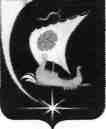 Ивановской областиПОСТАНОВЛЕНИЕот  12.11.2020 г.                                                              №  430-пг. ПучежОб утверждении муниципальной программы«Развитие сельского хозяйства Пучежского муниципального района Ивановской области» (в редакции постановления Администрации Пучежского муниципального района Ивановской области  от 25.11.2020 г. № 448-п; от  18.02.2021 г. № 67-п; от 23.03.2021 г. № 119-п; от25.11.2021 г. № 447-п; от 29.03.2022 г. № 162-п; от 26.05.2022 № 288-п; от 27.03.2023 № 157-п; 15.11.2023 № 579-п)           В соответствии со статьей 179 Бюджетного кодекса Российской Федерации, Постановлением Правительства Российской Федерации от 31.05.2019 № 696 "Об утверждении государственной программы Российской Федерации "Комплексное развитие сельских территорий" и о внесении изменений в некоторые акты Правительства Российской Федерации",постановлением администрации Пучежского муниципального района от 18.11.2013 № 637-п «Об утверждении Порядка разработки, реализации и оценки эффективности муниципальных программ Пучежского муниципального района, регламентирующего вопросы принятия решения о разработке муниципальных программ Пучежского муниципального района, их формирования и реализации, определяющего правила проведения и критерии оценки эффективности реализации муниципальных программ Пучежского муниципального района»., распоряжением администрации Пучежского муниципального района от 11.08.2020 № 129-р «Об утверждении Перечня муниципальных программ Пучежского муниципального района».постановляю:          1. Утвердить муниципальную программу  «Развитие сельского хозяйства Пучежского муниципального района Ивановской области» (прилагается).2. Признать утратившим силу с 01.01.2021 года постановление администрации Пучежского муниципального района от 13.11.2013 года № 621-п «Об утверждении муниципальной программы «Развитие сельского хозяйства Пучежского муниципального района Ивановской области».          3. Опубликовать настоящее постановление в «Правовом вестнике Пучежского муниципального района» и разместить на официальном сайте администрации Пучежского муниципального района в информационно-телекоммуникационной сети «Интернет».4. Настоящее постановление вступает в силу после его официального опубликования и распространяется на правоотношения, связанные с формированием бюджета Пучежского муниципального района на 2021-2023 год и на плановый период 2024 и 2025 годов.         5. Контроль за исполнением настоящего постановления возложить на первого заместителя главы администрации Золоткову И.В.Глава Пучежского муниципального района:                                                     И.Н. Шипков УтвержденаПостановлением  администрацииПучежского муниципального района от 12.11.2020 г. №  430-пМуниципальная  программаПучежского муниципального района  Ивановской области«Развитие сельского хозяйства Пучежского муниципального района  Ивановской области»1. Паспорт программы 2. Социально-экономическое обоснование необходимости принятия муниципальной  программы    Сельское хозяйство является многофункциональной социально-экономической системой. Основное его назначение – производство сельскохозяйственного сырья и продукции для конечного потребления. Вместе с тем сельское хозяйство выполняет важную социальную функцию, обеспечивая занятость и  доходы значительной части сельского населения.             Банкротство ряда сельскохозяйственных производственных кооперативов в районе практически лишило местное население  некоторых населенных пунктов рабочих мест.             Поддержка развития отраслей сельскохозяйственного производства в этой ситуации может стать важным фактором стабилизации на селе.Дальнейшее повышение роли и конкурентоспособности отечественного аграрного сектора экономики во многом зависит от улучшения качественных характеристик трудовых ресурсов в сельской местности, повышения уровня и качества жизни на селе: более полного использования имеющихся трудовых ресурсов, привлечения и закрепления высококвалифицированных кадров нового формата и в целом решения проблемы кадрового обеспечения сельскохозяйственной отрасли с учетом неблагоприятных прогнозов на ближайшие годы демографической ситуации и формирования трудоресурсного потенциала села.За период реализации  программы развития сельского хозяйства  в Пучежском  муниципальном районе Ивановской области на 2013 – 2020 годы был обеспечен рост продукции сельского хозяйства и производства пищевых продуктов, улучшилась экономика сельскохозяйственных организаций, получила развитие деятельность крупных сельскохозяйственных предприятий, активизировалась работа по социальному развитию сельских территорий. Основными проблемами развития агропромышленного комплекса Пучежского муниципального района являются:-технико-технологическое отставание сельского хозяйства из-за недостаточного уровня доходов сельскохозяйственных товаропроизводителей для осуществления модернизации;-ограниченный доступ сельскохозяйственных товаропроизводителей к рынку, слабого развития кооперации в сфере производства и реализации сельскохозяйственной продукции;-недостаточные темпы социального и инфраструктурного развития сельских территорий; -дефицит квалифицированных кадров.       Одной из возможностей повысить уровень благосостояния населения на селе является предоставление равной возможности использования для личных нужд и нужд отопления более дешевого вида топлива в виде природного газа. Наличие природного газа в населенных пунктах сельских поселений значительно улучшает условия и комфортность проживания населения.Таблица №1.Показатели, характеризующие текущую ситуацию в сфере реализации ПрограммыВаловый объем сельскохозяйственного производства за последние 4 года увеличился с 608,3 млн. руб. до 644,2 млн. руб. Однако из таблицы № 1 «Показатели, характеризующие текущую ситуацию в сфере реализации Программы» видно, что рост был неравномерным. Данный фактор объясняется тем, что сельскохозяйственное производство в значительной степени зависит от погодных условий. Низкий урожай зерновых и кормовых приводит к снижению запасов кормов, а следовательно и надоев. Валовое производство молока - основная сельскохозяйственная товарная  продукция.  3. Цель и  ожидаемые результаты реализации муниципальной  программыРеализация Программы направлена на достижение следующей цели: Повышение продовольственного самообеспечения Пучежского муниципального района Ивановской области, устойчивое развитие сельских территорий, повышение благосостояния, уровня жизни и занятости граждан.Таблица  № 2 Перечень целевых индикаторов (показателей) Программы4. Задачи, мероприятия и ресурсное обеспечение муниципальной программыРеализация Программы  и программных мероприятий  будет способствовать созданию условий для устойчивого развития сельских территорий и обеспечит достижение следующих положительных результатов, определяющих ее социально-экономическую эффективность:-содействовать повышению активности граждан в решении общественно значимых проблем в сельских поселениях;- способствовать улучшению демографической ситуации в сельской местности и сохранению тенденций роста рождаемости и повышения продолжительности жизни сельского населения;- повысить общественную значимость развития сельских территорий в общенациональных интересах и привлекательность сельской местности для комфортного проживания и приложения труда;         -создание дополнительных рабочих мест через самозанятость и на базе наиболее развитых из них создание высокотоварных крестьянских (фермерских) хозяйств;         -повышение доходов  и ликвидация бедности среди сельского населения;                                                                        -повышение социального статуса семьи через развитие личных подсобных хозяйств, семейно-трудовое воспитание детей и подростков, укрепление нравственных культурных семейных и межсемейных отношений российской деревни;         -повышение продуктивность дойного стада  в хозяйствах всех категорий  района и обеспечение стабильного роста производства молока в районе;         -пополнение оборотных средств,  погашение заемных средств, реконструкция и техническое перевооружение сельского хозяйства;         -повышение производительности труда, улучшение социально-экономического положения работников и  стабилизация численности работников, занятых сельскохозяйственным производством;        - увеличение  выпуска и реализации качественной молочной продукции  и  потребления молочных продуктов;       -сохранение существующих, создание новых рабочих мест в сельскохозяйственных организациях и повышение занятости сельского населения района;       - улучшение санитарно-эпидемиологическую обстановки, экологически оздоровить агроландшафты, агроценозы и агроэкосистемы в районе, обеспечить сохранение биоресурсов почвы и биологического разнообразия сельскохозяйственных растений и животных;      -   Повышение уровня газификации Пучежского муниципального района.Программа предусматривает реализацию трех подпрограмм, направленных на достижение ее целей. Оценка, в какой части реализация каждой из подпрограмм способствует достижению целей Программы, приведена в следующей таблице.Таблица 2.Ресурсное обеспечение реализации Программы (млн. руб.)5. Внешние факторы, способствующие решению социально-экономической проблемы.        На территории Ивановской области действует государственная программа Ивановской области "Развитие сельского хозяйства и регулирование рынков  сельскохозяйственной продукции, сырья и продовольствия Ивановской области", утвержденная Постановлением Правительства Ивановской области от 13.11.2013 № 451-п. В рамках данной программы предусмотрена государственная поддержка сельскохозяйственных товаропроизводителей, в том числе начинающих и действующих крестьянских (фермерских) хозяйств в виде грантов, а также субсидирование сельскохозяйственных товаропроизводителей – производителей молока и субсидирование проектов по строительству объектов социальной и инженерной инфраструктуры населенных пунктов, расположенных в сельской местности..  Приложение 1к муниципальной программе«Развитие сельского хозяйстваПучежского муниципального                                                                         района Ивановской области»Подпрограмма «Развитие крестьянских (фермерских)  и личных подсобных хозяйств  в Пучежском муниципальном районе Ивановской области »Паспорт Подпрограммы2.Социально-экономическое обоснование необходимости принятия подпрограммы      Крестьянские (фермерские) и личные подсобные хозяйства играют важную роль в решении социальных проблем села, налаживании устойчивого развития сельских территорий, обеспечении занятости и поддержании доходов сельского населения.     Демографическая ситуация в Пучежском муниципальном районе Ивановской области остается сложной. Численность населения района имеет устойчивую тенденцию к сокращению.      В такой сложной ситуации сектор КФХ и ЛПХ играет роль социального амортизатора, особенно на территориях убыточных и обанкротившихся предприятий. Значительна их роль в трудовом воспитании молодежи, сохранении и передаче производственного и социального опыта от старших поколений младшим.       В Пучежском муниципальном районе  основная доля производимой сельскохозяйственной продукции приходится на сельскохозяйственные организации, количество КФХ и объем производимой ими продукции незначительный. Однако стоит отметить, что благодаря  мерам  принятым на федеральном и областном уровне, объем государственной поддержки малых форм хозяйствования увеличился, поэтому увеличилась и доля производимой продукции в КФХ района и количество КФХ.  Статистические данные Всероссийской сельскохозяйственной переписи 2016 года показали, что снижается количество ЛПХ, а следовательно и объемов производимой сельскохозяйственной продукции. Снижение ЛПХ напрямую связано с демографической ситуацией в Пучежском муниципальном районе. Таблица 1.Показатели, характеризующие текущую ситуацию в сфере реализации подпрограммы3. Цель, целевые показатели и ожидаемые результаты реализации подпрограммыЦелью Подпрограммы является создание благоприятных условий для устойчивой производственной деятельности крестьянских (фермерских) и личных подсобных хозяйств с целью увеличения доходов населения. Оценка эффективности реализации Подпрограммы будет производиться на основе системы целевых показателей, достижение которых необходимо для выполнения поставленной цели.Таблица 2.Перечень целевых индикаторов (показателей) Подпрограммы4. Задачи, мероприятия и ресурсное обеспечение муниципальной подпрограммыДля достижения поставленной цели необходимо решить следующие задачи:- создание условий для реализации продукции КФХ и ЛПХ;- повышение престижа труда на селе;- увеличение количества КФХ. Таблица 3.Ресурсное обеспечение реализации Подпрограммы (млн. руб.)        Расходы на организацию и проведение ежегодных районных весенних и осенних сельскохозяйственных ярмарок с подведением итогов среди КФХ и ЛПХ, а также на организацию мероприятий, направленных на поощрение сельскохозяйственных товаропроизводителей включают в себя:- расходы на приобретение канцелярских и хозяйственных товаров;- расходы на полиграфические услуги;- представительские расходы на обслуживание приглашенных участников     ярмарки;- представительские расходы на проведение круглого стола;- расходы на проведение развлекательных мероприятий;- расходы на поощрение участников и победителей  ярмарки и мероприятий;- расходы  на благоустройство ярмарки и мероприятий.       Реализация Подпрограммы поддержки  КФХ  и ЛПХ в районе позволит обеспечить:-создание дополнительных рабочих мест через самозанятость и на базе наиболее развитых из них создание высокотоварных крестьянских (фермерских) хозяйств;-повышение доходов  и ликвидация бедности среди сельского населения;                                                              -повышение социального статуса семьи через развитие личных подсобных хозяйств, семейно-трудовое воспитание детей и подростков, укрепление нравственных культурных семейных и межсемейных отношений российской деревни;-повышению престижа рабочих профессий  в сфере сельского хозяйства.      Участие коммерческих и иных организаций, заинтересованных в выполнении мероприятий Подпрограммы, осуществляется на основе отдельных соглашений, договоров, предусматривающих их долевое участие в финансировании этих работ.Приложение 2к муниципальной программе«Развитие сельского хозяйстваПучежского муниципального                                                                         района Ивановской области»Подпрограмма "Развитие молочного скотоводства и увеличение производства молока в Пучежском муниципальном районе "                                             1.Паспорт Подпрограммы 2. Социально-экономическое обоснование необходимости принятия подпрограммы        Подпрограмма "Развитие молочного скотоводства и увеличение производства молока в Пучежском муниципальном районе " направлена на создание условий для эффективного развития молочного скотоводства, увеличение объёмов  производства  высококачественной молочной продукции для удовлетворения потребностей населения в продуктах собственного производства, что является частью достижения приоритетных целей развития  агропромышленного комплекса Пучежского района, на реализацию которых направлена деятельность администрации муниципального района.     Молочное скотоводство является основным направлением деятельности  сельского хозяйства Пучежского района: доля молочной продукции в валовом объёме животноводческой продукции района составляет –96 %. В структуре товарной продукции, наибольший удельный вес занимает молоко. Молоко является основным источником дохода сельскохозяйственных предприятий и сельского населения.     Основными производителями молока в районе являются сельскохозяйственные производственные кооперативы, на их долю приходится более 86% производства молока в районе.     Хотя в районе произошло уменьшение поголовья молочных коров, за счет роста продуктивности, валовое производство молока за последние годы увеличивается. Удой молока  на 1 фуражную корову в районе составил: 2017 год-5714 кг, в 2018 году - 5657 кг, а в 2019 году  5914 кг.     Высокие цены на энергоресурсы, комбикорма, технику значительно снизили экономическую эффективность подотрасли молочного скотоводства. Так рентабельность производства молока в СПК района составила:2017 год – 34,8  %2018 год – 21,6 %2019 год – 32,3 %Таблица № 1.Показатели, характеризующие текущую ситуацию в сфере реализации Подпрограммы         Ускоренное развитие молочного скотоводства района в первую очередь будет зависеть от повышения генетического потенциала животных, уровня проведения селекционно-племенной работы, создания прочной кормовой базы, темпов технико-технологического перевооружения отрасли, создания условий для выгодного сбыта продукции, укрепления кадрового потенциала.     В тоже время хозяйства района не имеют собственных оборотных средств. Поэтому низкий уровень селекционно-племенной работы в молочном скотоводстве в хозяйствах района обусловлен в значительной мере нехваткой финансовых средств, что не позволяет своевременно проводить обновление стада, повышение его генетического потенциала, покупать племенной молодняк.       На одну условную голову  крупного рогатого скота заготовлено кормов в 2019 году в районе в среднем 23,2 центнеров кормовых единиц. В связи с задачей повышения продуктивности скота возрастает потребность в увеличении объемов производимых кормов и значительном улучшении их качества.  Решение этой  задачи  осложняется низкой обеспеченностью кормозаготовительной техникой и ее значительным износом. Большая часть техники эксплуатируется  далеко  за пределами  амортизационного срока, что  приводит к ухудшению качества  кормов и повышению их себестоимости.     Главными препятствиями для устойчивого развития молочного животноводства в районе являются:- недостаточная численность поголовья дойного стада в хозяйствах;- недостаточная численность в ряде хозяйств племенного скота;- относительно низкий выход телят;- недостаточный уровень использования семени быков-улучшателей;- низкий удельный вес ферм с современными технологиями и оборудованием, большой процент износа самих зданий ферм. Остается низким уровень механизации доения коров, раздачи кормов, на многих фермах используется физически и морально устаревшее оборудование.     Важными факторами для решения проблемы рентабельности молочного скотоводства являются:а) нерегулируемость экономических отношений в цепочке сельскохозяйственный производитель - молочно-перерабатывающая промышленность - оптовая и розничная торговля, в результате чего на долю производителей молока приходится не более 30% от розничной цены на молоко;б) недостаточная государственная поддержка молочного скотоводства из федерального и областного бюджетов.Объективная необходимость участия района в развитии молочного скотоводства и производства молока обусловлена:- социальной значимостью молока, как необходимого для здоровья нации продукта питания, наиболее доступного по цене;- биологическими особенностями крупного рогатого скота по сравнению со скороспелыми отраслями, в силу которых производственный цикл выращивания коровы составляет 24-28 месяцев;- необходимостью технологической модернизации существующих и строительства новых комплексов и ферм для крупного рогатого скота.На решение указанных проблем и направлена данная подпрограмма «Развитие молочного скотоводства в Пучежском муниципальном районе».      Все вышеназванные проблемы могут привести к сокращению поголовья молочного скота и снижению производства молока. Решение проблем, препятствующих развитию молочного скотоводства, невозможно без реализации комплекса мер государственной поддержки, направленных на увеличение притока инвестиций в отрасль и повышение эффективности производства молока     Выходом из сложившейся кризисной ситуации является создание условий для коренной модернизации молочной отрасли, переход на современные индустриальные  технологии производства молока, укрепления кормовой базы, повышения уровня племенной работы.     Технологическое и техническое переоснащение отрасли также позволит решить проблему дефицита кадров работников животноводства за счет облегчения их труда, повышения его производительности и обеспечения достойного уровня заработной платы.3. Цель, целевые показатели и ожидаемые результаты реализации подпрограммы     Цель: создание условий для эффективного развития молочного скотоводства.Таблица № 2.Перечень целевых индикаторов (показателей) Подпрограммы4. Задачи, мероприятия и ресурсное обеспечение муниципальной программыДля достижения поставленной цели необходимо решение следующих задач:создание условий для повышения генетического потенциала животных;увеличение поголовья коров в сельскохозяйственных предприятиях и крестьянских (фермерских) хозяйствах;увеличение производства молока и ускоренное развитие молочного скотоводства на основе реализации комплекса взаимосвязанных мер, обеспечивающих стабилизацию и рост поголовья, и повышение молочной продуктивности.      Субсидии на поддержку развития молочного скотоводства выделяются из средств районного бюджета в виде поддержки сельхозтоваропроизводителей, увеличивающих поголовье коров по сравнению с имеющимся поголовье на начало года, при условии сохранения достигнутого уровня в течении календарного года с момента получения субсидии . Размеры субсидии рассчитываются по ставке за 1 голову увеличения коров (ставка субсидий на 2021-2025 гг. определена в размере 7 тысяч рублей за 1 голову).Таблица 3. Ресурсное обеспечение реализации Программы (млн. руб.)Реализация мероприятий подпрограммы позволит увеличить к 2025 году валовое производство молока  в хозяйствах всех категорий  района до 14 000 кг.      Общая выручка  сельхозтоваропроизводителей   от реализации молока за период реализации Программы прогнозируется в сумме 1800  млн. руб.     Получаемая выручка будет направлена  на пополнение оборотных средств,  погашение заемных средств, реконструкцию и техническое перевооружение отрасли.     Техническое обновление молочного животноводства повысит производительность труда, улучшит социально-экономическое положение работников и в целом создаст условия для стабилизации численности работников отрасли.
     Увеличение поставок молока на предприятия молочной промышленности в сочетании с модернизацией технологического  оборудования позволит увеличить выпуск и реализацию качественной молочной продукции  и соответственно уровень потребления молочных продуктов.     Показателем социальной эффективности реализации Подпрограммы является сохранение существующих, создание новых рабочих мест в сельскохозяйственных организациях и повышение занятости сельского населения района.                Анализ динамики целевых индикаторов Подпрограммы и индикаторов ее экономической эффективности при условии финансирования в полном объеме показывает реальность значительного прироста объемов производства высококачественного молока.                                                                                          Оценка эффективности реализации Подпрограммы будет проводиться на основе использования целевых индикаторов, которые обеспечат мониторинг динамики изменения показателей производства высококачественного молока, численности молочного скота и качественных показателей развития отрасли молочного скотоводства, приведенных в таблице. Эти индикаторы планируется сопоставлять с объемами финансирования Подпрограммы.Приложение 1к подпрограмме «Развитие молочного скотоводства и увеличение производства  молока в Пучежском муниципальном районе»  Порядокпредоставления субсидий производителям, осуществляющим разведение и (или) содержание молочного крупного рогатого скота, на финансовое возмещение части затрат, понесенных на увеличение поголовья коров,  из бюджета Пучежского муниципального района 1. Общие положения1.1. Настоящий Порядок разработан в соответствии со статьей 78 Бюджетного кодекса Российской Федерации, постановлением Правительства Российской Федерации от 18 сентября 2020 года N 1492 "Об общих требованиях к нормативным правовым актам, муниципальным правовым актам, регулирующим предоставление субсидий, в том числе грантов в форме субсидий, юридическим лицам, индивидуальным предпринимателям, а также физическим лицам - производителям товаров, работ, услуг, и о признании утратившими силу некоторых актов Правительства Российской Федерации и отдельных положений некоторых актов Правительства Российской Федерации" , постановлением  администрации Пучежского муниципального района Ивановской области от 31 мая 2021 г. N 218-п "Об утверждении Порядка предоставления субсидий, в том числе грантов в форме субсидий, юридическим лицам (за исключением субсидий государственным (муниципальным) учреждениям), индивидуальным предпринимателям, а также физическим лицам - производителям товаров, работ, услуг из бюджетов Пучежского муниципального района и Пучежского городского поселения".1.2. Настоящий Порядок определяет общие положения о предоставлении субсидий производителям, осуществляющим разведение и (или) содержание молочного крупного рогатого скота, на финансового возмещение части затрат, понесенных на увеличение поголовья коров (далее - субсидии), порядок проведения отбора получателей субсидий (далее - отбор), условия и порядок предоставления субсидий, требования к отчетности, требования об осуществлении контроля за соблюдением условий  и порядка предоставления субсидий и ответственности за их нарушение.1.3. Для целей настоящего Порядка используются следующие основные понятия:а) производители, осуществляющие разведение и (или) содержание молочного крупного рогатого скота, – сельскохозяйственные товаропроизводители (за исключением граждан, ведущих личное подсобное хозяйство, и сельскохозяйственных кредитных потребительских кооперативов).1.4. Субсидии предоставляются в целях финансового возмещения части затрат  производителям, осуществляющим разведение и (или) содержание молочного крупного рогатого скота, понесенных на увеличение поголовья коров.           Возмещению подлежат затраты, понесенные в текущем и отчетном году получателями субсидии на :          приобретение нетелей или коров.             1.5. Администрация Пучежского муниципального района (далее – Администрация) является главным распорядителем средств бюджета Пучежского муниципального района (далее - главный распорядитель), осуществляющим предоставление субсидий в пределах бюджетных ассигнований, предусмотренных в районном бюджете на соответствующий финансовый год и на плановый период, и лимитов бюджетных обязательств, утвержденных в установленном порядке на предоставление субсидий.1.6. К категории получателей субсидий, имеющих право на получение субсидий, относятся производители, осуществляющие разведение и (или) содержание молочного крупного рогатого скота, ведущие производственную деятельность на территории Пучежского муниципального района Ивановской области.Критерием отбора получателей субсидий является соответствие участника отбора требованиям к участникам отбора, установленным пунктами 2.3 и 2.3.1 настоящего Порядка.           1.7.  Отбор проводится Администрацией путем запроса предложений на основании предложений (заявок), направленных участниками отбора для участия в отборе, исходя из соответствия участника отбора категориям и критериям отбора, установленным пунктом 1.6. настоящего Порядка.            1.8. Сведения о субсидии размещаются на едином портале бюджетной системы Российской Федерации в информационно-телекоммуникационной сети Интернет (далее - единый портал).2. Порядок проведения отбора  2.1. Отбор проводится один раз в год не позднее 1 октября текущего финансового года.  Если увеличение поголовья коров произошло в октябре-декабре текущего года, то получатели субсидий предоставляют необходимый пакет документов для участия в конкурсном отборе в следующем финансовом году.           2.2. Постановлением Администрации объявляется прием документов для участия в отборе. Постановление размещается на официальном сайте Пучежского муниципального района в информационно-телекоммуникационной сети "Интернет".  Объявление о проведении отбора содержит следующую информацию:а) сроки проведения отбора;б) наименование, место нахождения, почтовый адрес, адрес электронной почты Администрации;в) результат предоставления субсидии;г) доменное имя, и (или) сетевой адрес, и (или) указатель страниц сайта в информационно-телекоммуникационной сети Интернет, на котором обеспечивается проведение отбора;д) требования к участникам отбора, установленные пунктами 2.3. и 2.3.1. настоящего Порядка, и перечень документов, представляемых участниками отбора для подтверждения их соответствия указанным требованиям;е) порядок подачи предложений (заявок) участниками отбора и требований, предъявляемых к форме и содержанию предложений (заявок), подаваемых участниками отбора, в соответствии с пунктом 2.4. настоящего Порядка;ж) порядок отзыва предложений (заявок) участников отбора, порядка возврата предложений (заявок) участников отбора, определяющего в том числе основания для возврата предложений (заявок) участников отбора, порядка внесения изменений в предложения (заявки) участников отбора;з) правила рассмотрения и оценки предложений (заявок) участников отбора в соответствии с пунктом 2.6. настоящего Порядка;и) порядок предоставления участникам отбора разъяснений положений объявления о проведении отбора, даты начала и окончания срока такого предоставления;к) срок, в течение которого победитель (победители) отбора должен подписать соглашение о предоставлении субсидий;л) условия признания победителя (победителей) отбора уклонившимся от заключения соглашения;м) даты размещения результатов отбора на официальном сайте Администрации в информационно-телекоммуникационной сети Интернет.2.3. Требования, которым должны соответствовать участники отбора на первое число месяца, предшествующего месяцу, в котором в Администрацию представляются документы, указанные в пункте 2.4 настоящего Порядка:а) отсутствие неисполненной обязанности по уплате налогов, сборов, страховых взносов, пеней, штрафов, процентов, подлежащих уплате в соответствии с законодательством Российской Федерации о налогах и сборах;б) у участника отбора должна отсутствовать просроченная задолженность по возврату в бюджет Пучежского муниципального района субсидий, бюджетных инвестиций, предоставленных в том числе в соответствии с иными правовыми актами, а также иная просроченная (неурегулированная) задолженность по денежным обязательствам перед Пучежским  муниципальным районом;в) участники отбора - юридические лица не должны находиться в процессе реорганизации (за исключением реорганизации в форме присоединения к юридическому лицу, являющемуся участником отбора, другого юридического лица), ликвидации, в отношении них не введена процедура банкротства, деятельность участника отбора не приостановлена в порядке, предусмотренном законодательством Российской Федерации, а участники отбора - индивидуальные предприниматели не должны прекратить деятельность в качестве индивидуального предпринимателя, не находиться в процедуре банкротства;            г) участники отбора не должны являться иностранными юридическими лицами, а также российскими юридическими лицами, в уставном (складочном) капитале которых доля участия иностранных юридических лиц, местом регистрации которых является государство или территория, включенные в утвержденный Министерством финансов Российской Федерации перечень государств и территорий, предоставляющих льготный налоговый режим налогообложения и (или) не предусматривающих раскрытия и предоставления информации при проведении финансовых операций (офшорные зоны), в совокупности превышает 50%;  д) участники отбора не должны получать средства из бюджета Пучежского муниципального района на основании иных нормативных правовых актов Ивановской области на цели, установленные пунктом 1.4. настоящего Порядка.2.3.1. Иные требования к участникам отбора:а) участник отбора должен относиться к категории, определенной пунктом 1.6. настоящего Порядка;   б) участники отбора должны иметь поголовье коров на 1 января текущего года.2.4. Для участия в отборе получатели субсидий представляют в  Администрацию следующие документы:а) предложение (заявку) по форме согласно приложению 1 к настоящему Порядку;            б) сведения о наличии поголовья коров на 1 января текущего года по форме согласно приложению 2 к настоящему Порядку;  в) копию формы федерального статистического наблюдения N П-1(СХ) или N 3-фермер с отметкой органа статистики на 1 января отчетного года и на первое число месяца, в котором произошло увеличение поголовья коров ; г) сведения о фактически понесенных затратах на  увеличение поголовья коров  по форме согласно приложению 3 к настоящему Порядку;          д) копию свидетельства о государственной регистрации юридического лица или индивидуального предпринимателя; копию свидетельства о постановке на учет в налоговом органе;         е) копию выписки из Единого государственного реестра юридических лиц- для юридических лиц или из Единого государственного реестра индивидуальных предпринимателей – для индивидуальных предпринимателей.           Ответственность за достоверность представляемых документов несут участники отбора. Копии представляемых документов заверяются подписью руководителя и печатью (при наличии) участника отбора.            2.5. Отбор получателей субсидии осуществляется комиссией из числа компетентных специалистов. Состав комиссии утвержден приложением 4 к настоящему Порядку.             Решения Комиссии оформляется протоколом и утверждается постановлением администрации Пучежского района в течении 5 рабочих дней со дня подписания протокола Комиссии.            2.6. Порядок рассмотрения Администрацией предложений (заявок) участников отбора на предмет их соответствия установленным в объявлении о проведении отбора требованиям.2.6.1. Документы, указанные в пункте 2.4 настоящего Порядка, поступившие в Администрацию, регистрируются в порядке поступления в журнале регистрации, который нумеруется, прошнуровывается и скрепляется печатью Администрации, в срок не позднее дня следующего за днем их поступления.2.6.2. После регистрации заявление и прилагаемые к нему документы не позднее дня , следующего за днем регистрации документов, направляются в комиссию для его  рассмотрения по существу.            Комиссия осуществляет проверку представленных заявителем заявления и комплекта документов на их соответствие требованиям пункта 2.4. настоящего Порядка. По результатам рассмотрения заявлений (заявок)  и представленных документов комиссия принимает решение о предоставлении (отказе в предоставлении) субсидии. Результат принятого комиссией решения оформляется протоколом. Определенный комиссией в результате отбора конкретный получатель (получатели) субсидии указывается в постановлении Администрации, с указанием цели предоставления субсидии, наименованием муниципальной программы.            Максимальный срок рассмотрения заявления и представленных документов не может превышать 30 календарных дней.             Результатом рассмотрения заявления для участия в отборе является направление заявителю уведомления о принятом решении (о предоставлении (отказе в предоставлении) субсидии) не позднее 3 рабочих дней со дня принятия комиссией соответствующего решения.            2.7. Информация о результатах рассмотрения предложений (заявок) участников отбора размещается на официальном сайте Администрации в информационно-телекоммуникационной сети Интернет в срок, не превышающий 5 рабочих дней со дня подписания постановления Администрации.Информация о результатах рассмотрения предложений (заявок), размещаемая на официальном сайте Администрации в информационно-телекоммуникационной сети Интернет, включает следующие сведения:дату, время и место проведения рассмотрения предложений (заявок);информацию об участниках отбора, предложения (заявок) которых были рассмотрены;информацию об участниках отбора, предложения (заявок) которых были отклонены, с указанием причин их отклонения, в том числе положений объявления о проведении отбора, которым не соответствуют такие предложения (заявки);наименование получателя (получателей) субсидии, с которым заключается соглашение, и размер предоставляемой ему субсидии.2.8. Основания для отклонения предложения (заявки) участника отбора на стадии рассмотрения и оценки предложений (заявок):а) несоответствие участника отбора требованиям, установленным пунктами 2.3 и 2.3.1 настоящего Порядка;б) несоответствие представленных участником отбора предложений (заявок) и документов требованиям к предложениям (заявкам) участников отбора, установленным в объявлении о проведении отбора;в) недостоверность предоставленной участником отбора информации, в том числе информации о месте нахождения и адресе юридического лица;г) подача участником отбора предложения (заявки) после даты и (или) времени, определенных для подачи предложений (заявок).2.9. Отклонение предложения (заявки) не является препятствием для повторного направления участником отбора предложения (заявки) в случае устранения причин, послуживших основанием для отклонения предложения (заявки) участника отбора.Повторное направление предложения (заявки) после устранения причин, послуживших основанием для отклонения предложения (заявки), и последующее рассмотрение предложения (заявки) осуществляется в порядке, установленном пунктами 2.4, 2.6 настоящего Порядка.3. Условия и порядок предоставления субсидий3.1. В течение 5 рабочих дней  после подписания постановления  Администрация о предоставлении (отказе в предоставлении) субсидии, Администрация совместно с Финансовым отделом администрации Пучежского района разрабатывают проект постановления Администрации об утверждении порядка расходования бюджетных средств для предоставления субсидии, где указаны условия и порядок предоставления субсидии.3.2. Администрация в течение 5 рабочих дней после утверждения порядка расходования бюджетных средств для предоставления субсидии заключает Соглашение с получателем субсидии. Субсидия предоставляется на основании заключенного Соглашения между главным распорядителем и получателем субсидии. В случае недостаточности объема бюджетных ассигнований для предоставления субсидий участникам отбора, по которым принято решение о предоставлении субсидий, субсидии выплачиваются всем участникам отбора с учетом единого понижающего коэффициента, рассчитанного как отношение объема выделенных бюджетных ассигнований к расчетной сумме субсидий по всем получателям.            3.3.  Соглашение содержит в себе следующие условия и порядок предоставления субсидии:а) размер, сроки и конкретная цель предоставления субсидий;б) обязательство получателя субсидий использовать субсидии бюджета Пучежского района по целевому назначению;в) перечень документов, необходимых для предоставления субсидии;г) порядок предоставления отчетности о результатах выполнения получателем субсидий установленных условий;д) согласие получателя субсидий на осуществление главным распорядителем средств бюджета Пучежского района, предоставившим субсидии, и органами муниципального финансового контроля Пучежского муниципального района проверок соблюдения получателями субсидий условий и порядка их предоставления;е) обязанность получателя субсидий возвратить субсидию в бюджет Пучежского района в случае установления по итогам проверок, проведенных главным распорядителем средств бюджета Пучежского района, а также органами муниципального финансового контроля Пучежского муниципального района, фактов нарушения условий и порядка, определенных соответствующим Порядком предоставления субсидий и заключенным соглашением о предоставлении субсидий;ж) ответственность за несоблюдение сторонами условий Соглашения.з) о запрете приобретения получателями субсидий за счет полученных средств субсидии иностранной валюты, за исключением операций, осуществляемых в соответствии с валютным законодательством Российской Федерации при закупке (поставке) высокотехнологичного импортного оборудования, сырья и комплектующих изделий, а также связанных с достижением целей предоставления этих средств иных операций, определенных правовым актом;и) показатели результативности использования субсидии.3.3. Основания для отказа получателю субсидии в предоставлении субсидии:а) несоответствие представленных получателем субсидии документов требованиям, определенным в соответствии с пунктом 2.4. настоящего Порядка, или непредставление (представление не в полном объеме) документов, указанных в пункте 2.4 настоящего Порядка;б) установление факта недостоверности предоставленной получателем субсидии информации;в) несоответствие критериям отбора , установленных пунктом 1.6. настоящего Порядка.4. Требования к отчетности       4.1. По результатам использования субсидии получатель субсидии предоставляет в Администрацию отчет об использовании средств бюджета. Порядок, сроки и формы представления получателем субсидии отчетности, определяются Соглашением.      4.2. Результаты предоставления субсидии должны быть конкретными, измеримыми, значения которых устанавливаются в соглашениях.      4.3. Средства субсидии (остаток средств субсидии), не использованные в отчетном финансовом году, подлежат возврату в порядке, установленном соглашением.      4.4. Возврат субсидии осуществляется в бюджет Пучежского муниципального района.      4.5. При отказе от добровольного возврата указанные средства взыскиваются в судебном порядке в соответствии с законодательством Российской Федерации.5. Требования об осуществлении контроля за соблюдениемусловий и порядка предоставления субсидийи ответственности за их нарушение       5.1. Финансовый контроль за предоставлением субсидии осуществляется главным распорядителем и консультантом по осуществлению муниципального контроля администрации Пучежского муниципального района.        5.2. Проверка соблюдения получателями субсидии условий и порядка предоставления средств субсидии осуществляется при наличии согласия получателя на осуществление соответствующей проверки. Наличие согласия получателя является обязательным условием для включения в соглашение.        5.3. В случаях выявления нарушений условия предоставления субсидий, либо в случаях ее нецелевого использования, субсидия по требованию администрации Пучежского муниципального района подлежат возврату получателем субсидии в бюджет Пучежского муниципального района в текущем финансовом году.         5.4. При отказе от добровольного возврата указанные средства взыскиваются в судебном порядке в соответствии с законодательством Российской Федерации.Приложение 1 к Порядкупредоставления субсидий производителям, осуществляющим разведение и (или) содержание молочного крупного рогатого скота, на финансовое возмещение части затрат, понесенных на увеличение  поголовья коров Главе  Пучежского муниципального районаИвановской областиПредложение (заявка)Прошу предоставить муниципальную поддержку в соответствии с Порядком предоставления субсидий производителям, осуществляющим разведение и (или) содержание молочного крупного рогатого скота, на финансовое возмещение части затрат, понесенных на увеличение поголовья коров, утвержденным постановлением Администрацией Пучежского муниципального района  Ивановской области от ______________ № ____-п (далее соответственно - Порядок, субсидия), в целях финансового возмещения части затрат производителям, осуществляющим разведение и (или) содержание молочного крупного рогатого скота, на возмещение части, понесенных на увеличение поголовья коров.Полное наименование заявителя: ____________________________________________________________________________________________Юридический адрес, телефон, e-mail заявителя: ________________________________________________________________________________Почтовый адрес заявителя: __________________________________________________________________________________________________Место нахождения обособленного подразделения на территории Пучежского муниципального района Ивановской области * ________________________________________________________________________________________________________________________________КПП при постановке на учет заявителя в налоговом органе по месту нахождения обособленного подразделения __________________________Платежные реквизиты заявителя: ИНН __________________________ОГРН (ОГРНИП) ________________ КПП _____________________ОКТМО _________________ ОКВЭД __________________________Наименование кредитной организации: _______________________________________________________________________________________р/с __________________________ к/с __________________________БИК ______________________________________________________Перечень прилагаемых документов:- ________________________________________________________;- ________________________________________________________;- ________________________________________________________.Подтверждаю достоверность сведений, указанных в представленных документах.	Подтверждаю, что на первое число месяца, предшествующего месяцу, в котором представляются настоящее предложение (заявка) с прилагаемыми документами:            а) у участника отбора отсутствует неисполненные обязанности по уплате налогов, сборов, страховых взносов, пеней, штрафов, процентов, подлежащих уплате в соответствии с законодательством Российской Федерации о налогах и сборахб) у участника отбора отсутствует просроченная задолженность по возврату в бюджет Пучежского муниципального района субсидий, бюджетных инвестиций,  а также иная просроченная (неурегулированная) задолженность по денежным обязательствам перед Пучежским муниципальным районом;в) участник отбора - юридическое лицо не находится в процессе реорганизации , ликвидации, в отношении него не введена процедура банкротства, его деятельность не приостановлена в порядке, предусмотренном законодательством Российской Федерации; участник отбора - индивидуальный предприниматель не прекратил деятельность в качестве индивидуального предпринимателя;	г) участник отбора не является иностранным юридическим лицом, а также российским юридическим лицом, в уставном (складочном) капитале которого доля участия иностранных юридических лиц, местом регистрации которых является государство или территория, включенные в утвержденный Министерством финансов Российской Федерации перечень государств и территорий, предоставляющих льготный налоговый режим налогообложения и (или) не предусматривающих раскрытия и предоставления информации при проведении финансовых операций (офшорные зоны), в совокупности превышает 50%;          д) участник отбора не получает средства из бюджета Пучежского муниципального района на основании иных нормативных правовых актов Пучежского муниципального района на цели, установленные пунктом 1.4. Порядка.	Участник отбора дает согласие на публикацию (размещение) в информационно-телекоммуникационной сети Интернет информации об участнике отбора, о подаваемом участником отбора предложении (заявления), иной информации об участнике отбора, связанной с соответствующим отбором.Участник отбора дает согласие на обработку персональных данных (для физического лица).Руководитель ________________                   _________________________                         (подпись)                                 (расшифровка подписи)М.П. (при наличии печати)Регистрационный номер и дата регистрации заявления:№ _______________ от __________________ 20__ г.      (заполняется Администрацией Пучежского       муниципального района Ивановской области)* В случае если участником отбора является юридическое лицо, обособленное подразделением которого находится на территории Пучежского муниципального района Ивановской области.  Приложение 2 к Порядкупредоставления субсидий производителям, осуществляющим разведение и (или) содержание молочного крупного рогатого скота, на финансовое возмещение части затрат, понесенных на увеличение поголовья коровС В Е Д Е Н И Яо наличии поголовья коров  
на 1_______ * текущего года, на 1 января текущего года.___________________________________________________(наименование участника отбора)* Указывается месяц, в котором участник отбора увеличил поголовье коров. Вышеуказанные сведения соответствуют сведениям, представленным в территориальный орган Федеральной службы государственной статистики по Ивановской области по формам, утвержденным приказом Федеральной службы государственной статистики.Руководитель      ____________                ___________________________                               (подпись)                       (расшифровка подписи)Главный бухгалтер ____________             __________________________                                (подпись)                      (расшифровка подписи)М.П. (при наличии печати)Приложение 3 к Порядкупредоставления субсидий производителям, осуществляющим разведение и (или) содержание молочного крупного рогатого скота, на финансовое возмещение части затрат, понесенных на увеличение поголовья коровС В Е Д Е Н И Я о фактически понесенных затратах на увеличение поголовья коров за текущий и отчетный годаК документам, подтверждающим фактически понесенные затраты, относятся договоры, контракты, счета-фактуры, накладные, универсальные передаточные документы, платежные документы, подтверждающие оплату товаров, работ или услуг.Общая сумма понесенных затрат:___________ (__________________) руб., в том числе НДС ___________ (__________________) руб.Руководитель      ____________      ___________________________                             (подпись)                   (расшифровка подписи)Главный бухгалтер ____________      __________________________                               (подпись)                (расшифровка подписи)М.П. (при наличии печати)Приложение 4 к Порядкупредоставления субсидий производителям, осуществляющим разведение и (или) содержание молочного крупного рогатого скота, на финансовое возмещение части затрат, понесенных на увеличение поголовья коровСостав комиссии по рассмотрению предложений (заявок) на получение субсидий производителям, осуществляющим разведение и (или) содержание молочного крупного рогатого скота, на финансовое возмещение части затрат, понесенных на увеличение поголовья коров,  из бюджета Пучежского муниципального района.Приложение 3 к муниципальной программе«Развитие сельского хозяйстваПучежского муниципального                                                                         района Ивановской области»Подпрограмма  « Комплексное развитие сельских территорий в Пучежском муниципальном районе»Паспорт подпрограммы 2. Социально-экономическое обоснование необходимости принятия муниципальной  программыНа современном этапе развитию сельских территорий уделяется особое  внимание со стороны государства.Решение задачи по повышению уровня и качества жизни населения, комплексному развитию сельских территорий, предусмотренной государственной программой Российской Федерации "Комплексное развитие сельских территорий", утвержденной постановлением Правительства Российской Федерации от 31.05.2019 № 696, требует принятия мер по созданию предпосылок для устойчивого развития сельских территорий путем:               	- создания условий для обеспечения доступным и комфортным жильем сельского населения;                   -   развитие рынка труда (кадрового потенциала) на сельских территориях;  -   создание и развитие инфраструктуры на сельских территориях;	Разрыв в уровне и качестве жизни в сельской местности в сравнении с городом по-прежнему остается ощутимым.Состояние сельской социально - территориальной составляющей общества тормозит создание надлежащих условий для здорового образа жизни, повышения позитивной активности, работоспособности и результативной деятельности, а в итоге – для укрепления престижности аграрного труда и сельского места жительства.Природный газ становится неотъемлемой частью деревенского быта, что важно как в экономическом, так и в социальном плане для будущего развития села. Проведенная в районе за последние годы работа по газификации сельских населенных пунктов позволила снять остроту этой жизненно важной проблемы.    В период с 2009 по 2020 год для Пучежского муниципального района одним из приоритетных направлений была газификация района.   В рамках программы газификации регионов Российской Федерации (Ивановская область) в период с 2009 по 2019 год было освоено более 549,9 млн. руб. и введено в эксплуатацию около 217,2 км межпоселковых и внутрипоселковый газопроводов, газифицировано порядка 3572 домовладений и квартир, построено 2 блочно-модульные котельные, в т.ч.:Газификация г.Пучеж, д.Затеиха, с.Зарайское, д.Кораблево, д.Крестьяновская, д.Летнево, с.Сеготь, д. Дроздиха, д. Петрово, д. Губинская – 161,2 км;Строительство межпоселкового газопровода г.Пучеж-д.Ячмень, г.Пучеж-с.Илья-Высоково – 20,4 км.;Строительство газопровода низкого давления с.Илья-Высоково, с.Ячмень- 26,7 км.; Строительство распределительных сети газопровода низкого давления в д. Первуниха, д. Село Большое, д. Хмелеватово, д. Крупино, д. Лихуниха, д. Плужниково, д.Бакланиха, д.Воронцово-8,9 км.Положительные тенденции в развитии индивидуального жилищного строительства, социальной и инженерной инфраструктуры в сельской местности еще недостаточны для преодоления разрыва в уровне и качестве жизни городского и сельского населения и нормализации демографической ситуации.Продолжается тенденция сокращения трудовых кадров сельского хозяйства.          В основе необходимости комплексного подхода к проблеме сельского обустройства лежит принцип дифференциации решения с учетом типа сельского поселения, количества и возрастной структуры проживающего в нем населения, наличия транспортной инфраструктуры, что в совокупности предопределяет различный набор объектов социальной сферы, как по мощности, так и по функциональной направленности.Таблица №1.Показатели, характеризующие текущую ситуацию в сфере реализации Подпрограммы3. Цель, целевые показатели и ожидаемые результаты реализации муниципальной программыОсновные цели настоящей Программы:расширение зоны охвата территории района газораспределительными сетями для перевода на газовое топливо всех существующих негазифицированных потребителей;повышение качества жизни и уровня комфортности населения, проживающего в сельских поселениях района,  за счет газификации многоквартирных жилых домов и частных домовладений;улучшение экологической обстановки, связанной со снижением объемов использования твердого топлива;повышение  экономической привлекательности территории Пучежского муниципального района;создание условий для привлечения внутренних и внешних инвестиций. 	Задачи муниципальной программы:Повышение уровня газификации Пучежского муниципального района.Таблица № 2 Перечень целевых индикаторов (показателей) Программы Ресурсное обеспечение и мероприятия муниципальной подпрограммыОсновная финансовая стратегия данной подпрограммы, это объединение бюджетов всех уровней.Общий объём финансовых средств, необходимых для реализации программы на 2021 – 2025 годы, составляет ориентировочно –  10 803 729,00 рублей, в том числе средства:- областного бюджета –  10 263 542 рубля;- бюджета Пучежского муниципального района  -  540 187  рублей.Необходимо учитывать, что финансирование программы за счет средств районного бюджета носят прогнозный характер и подлежат уточнению в установленном порядке при формировании и утверждении проекта бюджета на очередной финансовый год.Таблица 3.Ресурсное обеспечение реализации Подпрограммы (млн. руб.)5. Анализ рисков реализации ПрограммыРеализация Подпрограммы зависит от ряда рисков, которые могут в значительной степени оказать влияние на значение показателей ее результативности и в целом на достижение результатов Подпрограммы. К ним следует отнести макроэкономические, финансовые, правовые и управленческие риски.
Макроэкономические риски связаны с возможностями снижения темпов роста экономики, уровня инвестиционной активности, с финансовым кризисом. Указанные риски могут отразиться на сроках реализации мероприятий в Подпрограмме «Комплексное развитие сельских территорий в Пучежском муниципальном районе».                         
          Риск финансового обеспечения связан с недофинансированием основных мероприятий Подпрограммы в связи с потенциально возможным дефицитом бюджета муниципального района. Указанный фактор не имеет приоритетного значения, но вместе с тем, может отразиться на реализации ряда мероприятий Подпрограммы, в частности на снижении количества построенных распределительных газопроводов в поселениях района, что приведет к снижению количества газифицированного жилищного фонда.
           К правовым рискам реализации Подпрограммы можно отнести:риски, связанные с изменениями законодательства (на федеральном и региональном уровне);риски, связанные с судебными спорами (заказчика и подрядчика при строительстве газопроводов для газификации жилищного фонда).Регулирование данной группы рисков осуществляется посредством активной нормотворческой деятельности, реализации права законодательной инициативы муниципального района и участия в разработке областного законодательства, а также посредством обеспечения защиты прав муниципального района в судебном порядке.Управленческие риски связаны с изменением политической обстановки, стратегических и тактических задач в работе, перераспределением полномочий между публично-правовыми образованиями, принятием управленческих решений, влияющих на реализацию Подпрограммы.В качестве мер управления указанными рисками в целях минимизации отрицательных последствий в процессе реализации Подпрограммы предусматриваются следующие:обеспечение эффективного взаимодействия Управления сельского хозяйства , Управления строительства и архитектуры администрации Пучежского муниципального района с Департаментом сельского хозяйства и продовольствия  Ивановской области в деятельности строительства объектов социальной и инженерной инфраструктуры  в сельских поселенях района;проведение мониторинга действующего законодательства, влияющего на выполнение программных мероприятий, достижение поставленной цели и решение задач;проведение ежегодной корректировки показателей (индикаторов) и мероприятий Программы по результатам мониторинга изменений внешних факторов, влияющих на реализацию Программы;Внешние факторы, способствующие решению социально-экономической проблемыПодпрограмма «Комплексное развитие сельских территорий в Пучежском муниципальном районе» разработана в соответствии с федеральными, областными нормативными и правовыми актами. На областном уровне разработана государственная программа Ивановской области "Развитие сельского хозяйства и регулирование рынков  сельскохозяйственной продукции, сырья и продовольствия Ивановской области", утвержденная Постановлением Правительства Ивановской области от 13.11.2013 № 451-п .Законодательные инициативы федеральных органов государственной власти в настоящее время получили широкое распространение. Государственная политика в сфере строительства и реконструкции социально значимых объектов социальной и инженерной инфраструктуры заметно активизировалась. С учетом субсидий, полученных из средств федерального бюджета, муниципальные образования имеют возможность ликвидировать проблему неравномерной инфраструктуры.*Финансировании из бюджета Пучежского муниципального района будет выделено при условии софинансирования расходов из областного бюджета.Наименование программыРазвитие сельского хозяйства Пучежского муниципального района Ивановской областиСрок реализации программы 2021-2026 годыСоциально-экономическая проблема Низкий уровень:- доходов и занятости сельского населения;- обеспеченности объектами социальной и инженерной инфраструктуры в сельской местности.Основание для разработки программы- Постановление Правительства Российской Федерации от 31.05.2019 № 696 "Об утверждении государственной программы Российской Федерации "Комплексное развитие сельских территорий" и о внесении изменений в некоторые акты Правительства Российской Федерации".- Постановление Правительства Ивановской области от 13.11.2013 № 451-п  "Об утверждении государственной программы Ивановской области "Развитие сельского хозяйства и регулирование рынков  сельскохозяйственной продукции, сырья и продовольствия Ивановской области".- Закон  Ивановской области от 30.10.2008 № 125-03 «О государственной поддержке  сельскохозяйственного производства в Ивановской области и наделения органов местного самоуправления  муниципальных районов Ивановской области отдельными государственными полномочиями в сфере поддержки     сельскохозяйственного производства».Муниципальный заказчик программыАдминистрация Пучежского муниципального районаОсновные разработчики программыУправление сельского хозяйства администрации Пучежского муниципального районаИсполнители программыУправление сельского хозяйства администрации Пучежского муниципального района;-Администрация Илья-Высоковского сельского поселения;- Администрация Затеихинского сельского поселения;- Администрация Мортковского сельского поселения;- Администрация Сеготского сельского поселенияЦель программыПовышение продовольственного самообеспечения Пучежского муниципального района Ивановской области, устойчивое развитие сельских территорий, повышение благосостояния, уровня жизни и занятости граждан.Задачи программы- создание условий для реализации продукции КФХ и ЛПХ;- повышение престижа труда на селе;- увеличение количества КФХ;увеличение поголовья коров в сельскохозяйственных предприятиях и крестьянских (фермерских) хозяйствах;- увеличение производства молока и повышение молочной продуктивности;- повышение качества жизни и уровня комфортности населения, проживающего в сельских поселениях района,  за счет газификации многоквартирных жилых домов и частных домовладений.Объемы бюджетных расходов на реализацию  программыОбщий объем бюджетных расходов:2021 годВсего 2,35673545 млн. руб.Средства областного бюджета  2,16026684 млн. руб.Средства бюджета Пучежского муниципального района 0,19646861  млн. руб.2022 год Всего 2,5349651 млн. руб.Средства областного бюджета  2,16026684   млн. руб.Средства бюджета Пучежского муниципального района 0,37469826 млн. руб.2023 годВсего 0,261 млн. руб.Средства областного бюджета  0 млн. руб.Средства бюджета Пучежского муниципального района 0,261 млн. руб.2024 годВсего 0 млн. руб.Средства областного бюджета  0 млн. руб.Средства бюджета Пучежского муниципального района 0 млн. руб.2025 годВсего 0 млн. руб.Средства областного бюджета  0 млн. руб.Средства бюджета Пучежского муниципального района 0 млн. руб.2026 годВсего 0,492 млн. руб.Средства областного бюджета  0 млн. руб.Средства бюджета Пучежского муниципального района 0,492 млн. руб.Целевые показатели и ожидаемые результаты реализации программы-проведение не менее двух сельскохозяйственных ярмарок или мероприятий в год;-количество участников сельскохозяйственных ярмарок или мероприятий  не менее 70 участников в год;-количество КФХ к 2025 году- 7 ед.;- увеличение поголовья коров в сельскохозяйственных предприятиях и крестьянских (фермерских) хозяйствах к 2025 году 1825 голов; - увеличить   производство молока во всех категориях хозяйств с 12 000 т в 2021 году до 14 000 т в 2025 году;- к 2025 году завершить строительство распределительных газопроводов низкого давления общей протяженностью 4450 мСистема организации контроля  за исполнением программыконтроль за реализацией Программы осуществляет  Администрация Пучежского муниципального районаПеречень подпрограмм, входящих в состав программы1.«Развитие крестьянских (фермерских) и личных подсобных хозяйств в Пучежском муниципальном районе Ивановской области»;2.«Развитие молочного скотоводства и увеличение производства молока в Пучежском муниципальном районе».3.«Комплексное развитие сельских территорий в Пучежском муниципальном районе».№ п/пНаименование показателяЕдиница измерения2016 г.2017 г.2018 г.2019 г.1Валовый объем производствамлн. руб.608,3616,6595,4644,22.Производство зерновых и зернобобовыхтонн56625719,35469,87363,73.Посевная площадьга123011218012224122214. Производство молокатонн1053911747,910935,4112965.Надой молока на одну коровукг50515714565759146.Скот и птица на убой в живом весетонн711,9805,6734703,27.Уровень газификации района, в том числе:Сельская местностьпроцент6,07,2518,9820,5№ п/пНаименование целевого индикатора (показателя)Единица измеренияЗначение целевых индикаторов (показателей)Значение целевых индикаторов (показателей)Значение целевых индикаторов (показателей)Значение целевых индикаторов (показателей)Значение целевых индикаторов (показателей)№ п/пНаименование целевого индикатора (показателя)Единица измерения202120222023202420251.Основное мероприятиеОказание поддержки сельскохозяйственным товаропроизводителям, всегоЕд.222221.1.МероприятиеОрганизация и проведение сельскохозяйственных ярмарок, всегоЕд.111111.1.1Количество участников сельскохозяйственных ярмарокЧел.50505050501.2.МероприятиеОрганизация мероприятий, направленных на поощрение сельскохозяйственных товаропроизводителей, всегоЕд.111111.2.1Количество участников  мероприятий Чел.20202020203.Количество КФХЕд.666674.Поголовье коров в сельскохозяйственных предприятиях и крестьянских (фермерских) хозяйствахГолов180418101815182018255.Валовое производство молокаТонн12 00012 50013 00013 50014 0006.Распределительные газопроводы низкого давлениям00004450N п/пНаименование основного мероприятия/мероприятия/ Источник ресурсного обеспеченияНаименование основного мероприятия/мероприятия/ Источник ресурсного обеспеченияИсполнительИсполнитель202120222023202420252026Программа, всегоПрограмма, всегоПрограмма, всегоПрограмма, всегоПрограмма, всего2,356735452,53496510,261000,492бюджетные ассигнования: бюджетные ассигнования: бюджетные ассигнования: бюджетные ассигнования: бюджетные ассигнования: - бюджет Пучежского муниципального района- бюджет Пучежского муниципального района- бюджет Пучежского муниципального района- бюджет Пучежского муниципального района- бюджет Пучежского муниципального района0,196468610,374698260,261000,492- областной бюджет - областной бюджет - областной бюджет - областной бюджет - областной бюджет 2,160266842,16026684000- бюджет поселения- бюджет поселения- бюджет поселения- бюджет поселения- бюджет поселения000001.1.Подпрограмма «Развитие крестьянских (фермерских) и личных подсобных хозяйств в Пучежском муниципальном районе Ивановской области », всегоПодпрограмма «Развитие крестьянских (фермерских) и личных подсобных хозяйств в Пучежском муниципальном районе Ивановской области », всегоПодпрограмма «Развитие крестьянских (фермерских) и личных подсобных хозяйств в Пучежском муниципальном районе Ивановской области », всегоПодпрограмма «Развитие крестьянских (фермерских) и личных подсобных хозяйств в Пучежском муниципальном районе Ивановской области », всего0,0665150,1420,142000,1421.1.бюджетные ассигнования: бюджетные ассигнования: бюджетные ассигнования: бюджетные ассигнования: 1.1.- бюджет Пучежского муниципального района- бюджет Пучежского муниципального района- бюджет Пучежского муниципального района- бюджет Пучежского муниципального района0,0665150,1420,142000,1421.1.- областной бюджет - областной бюджет - областной бюджет - областной бюджет 0000001.1.- бюджет поселения- бюджет поселения- бюджет поселения- бюджет поселения0000001.1.1.Основное мероприятиеОказание поддержки сельскохозяйственным товаропроизводителям, всегоОсновное мероприятиеОказание поддержки сельскохозяйственным товаропроизводителям, всегоУправление сельского хозяйства администрации Пучежского муниципального района;-Администрация Илья-Высоковского сельского поселения;- Администрация Затеихинского сельского поселения;- Администрация Мортковского сельского поселения;- Администрация Сеготского сельского поселенияУправление сельского хозяйства администрации Пучежского муниципального района;-Администрация Илья-Высоковского сельского поселения;- Администрация Затеихинского сельского поселения;- Администрация Мортковского сельского поселения;- Администрация Сеготского сельского поселения0,0665150,1420,142000,1421.1.1.бюджетные ассигнования: бюджетные ассигнования: бюджетные ассигнования: бюджетные ассигнования: 1.1.1.- бюджет Пучежского муниципального района- бюджет Пучежского муниципального района- бюджет Пучежского муниципального района- бюджет Пучежского муниципального района0,0665150,1420,142000,1421.1.1.- областной бюджет - областной бюджет - областной бюджет - областной бюджет 000000- бюджет поселения- бюджет поселения- бюджет поселения- бюджет поселения0000001.1.1.1.МероприятиеОрганизация и проведение сельскохозяйственных ярмарок, всегоМероприятиеОрганизация и проведение сельскохозяйственных ярмарок, всегоМероприятиеОрганизация и проведение сельскохозяйственных ярмарок, всегоУправление сельского хозяйства администрации Пучежского муниципального района;-Администрация Илья-Высоковского сельского поселения;- Администрация Затеихинского сельского поселения;- Администрация Мортковского сельского поселения;- Администрация Сеготского сельского поселения0,0665150,0843380,085000,0851.1.1.1.бюджетные ассигнования: бюджетные ассигнования: бюджетные ассигнования: бюджетные ассигнования: 1.1.1.1.- бюджет Пучежского муниципального района- бюджет Пучежского муниципального района- бюджет Пучежского муниципального района- бюджет Пучежского муниципального района0,0665150,0843380,085000,0851.1.1.1.- областной бюджет - областной бюджет - областной бюджет - областной бюджет 0000001.1.1.1.- бюджет поселения- бюджет поселения- бюджет поселения- бюджет поселения0000001.1.1.2.МероприятиеОрганизация мероприятий , направленных на поощрение сельскохозяйственных товаропроизводителей, всегоУправление сельского хозяйства администрации Пучежского муниципального районаУправление сельского хозяйства администрации Пучежского муниципального районаУправление сельского хозяйства администрации Пучежского муниципального района00,0576620,0570001.1.1.2.бюджетные ассигнования: бюджетные ассигнования: бюджетные ассигнования: бюджетные ассигнования: 1.1.1.2.- бюджет Пучежского муниципального района- бюджет Пучежского муниципального района- бюджет Пучежского муниципального района- бюджет Пучежского муниципального района00,0576620,057000,571.1.1.2.- областной бюджет - областной бюджет - областной бюджет - областной бюджет 0000001.1.1.2.- бюджет поселения- бюджет поселения- бюджет поселения- бюджет поселения0000001.2.Подпрограмма «Развитие молочного скотоводства и увеличение производства молока в Пучежском муниципальном районе», всегоПодпрограмма «Развитие молочного скотоводства и увеличение производства молока в Пучежском муниципальном районе», всегоПодпрограмма «Развитие молочного скотоводства и увеличение производства молока в Пучежском муниципальном районе», всегоПодпрограмма «Развитие молочного скотоводства и увеличение производства молока в Пучежском муниципальном районе», всего00,1190,119000,351.2.бюджетные ассигнования: бюджетные ассигнования: бюджетные ассигнования: бюджетные ассигнования: 1.2.- бюджет Пучежского муниципального района- бюджет Пучежского муниципального района- бюджет Пучежского муниципального района- бюджет Пучежского муниципального района00,1190,119000,351.2.- областной бюджет - областной бюджет - областной бюджет - областной бюджет 0000001.2.- бюджет поселения- бюджет поселения- бюджет поселения- бюджет поселения0000001.2.1.Основное мероприятиеСтимулирование развития молочного скотоводства, всегоОсновное мероприятиеСтимулирование развития молочного скотоводства, всегоУправление сельского хозяйства администрации Пучежского муниципального районаУправление сельского хозяйства администрации Пучежского муниципального района00,1190,119000,351.2.1.бюджетные ассигнования: бюджетные ассигнования: бюджетные ассигнования: бюджетные ассигнования: 1.2.1.- бюджет Пучежского муниципального района- бюджет Пучежского муниципального района- бюджет Пучежского муниципального района- бюджет Пучежского муниципального района00,1190,119000,351.2.1.- областной бюджет - областной бюджет - областной бюджет - областной бюджет 0000001.2.1.- бюджет поселения- бюджет поселения- бюджет поселения- бюджет поселения0000001.2.1.1.МероприятиеСубсидия сельскохозяйственным товаропроизводителям Пучежского муниципального района на увеличение поголовья КРС, всегоМероприятиеСубсидия сельскохозяйственным товаропроизводителям Пучежского муниципального района на увеличение поголовья КРС, всегоУправление сельского хозяйства администрации Пучежского муниципального районаУправление сельского хозяйства администрации Пучежского муниципального района00,1190,119000,351.2.1.1.бюджетные ассигнования: бюджетные ассигнования: бюджетные ассигнования: бюджетные ассигнования: 1.2.1.1.- бюджет Пучежского муниципального района- бюджет Пучежского муниципального района- бюджет Пучежского муниципального района- бюджет Пучежского муниципального района00,1190,119000,351.2.1.1.- областной бюджет - областной бюджет - областной бюджет - областной бюджет 0000001.2.1.1.- бюджет поселения- бюджет поселения- бюджет поселения- бюджет поселения0000001.3.Подпрограмма «Комплексное развитие сельских территорий в Пучежском муниципальном районе», всегоПодпрограмма «Комплексное развитие сельских территорий в Пучежском муниципальном районе», всегоПодпрограмма «Комплексное развитие сельских территорий в Пучежском муниципальном районе», всегоПодпрограмма «Комплексное развитие сельских территорий в Пучежском муниципальном районе», всего2,290220452,273965100001.3.бюджетные ассигнования: бюджетные ассигнования: бюджетные ассигнования: бюджетные ассигнования: 1.3.- бюджет Пучежского муниципального района- бюджет Пучежского муниципального района- бюджет Пучежского муниципального района- бюджет Пучежского муниципального района0,129953610,1136982600001.3.- областной бюджет - областной бюджет - областной бюджет - областной бюджет 2,160266842,1602668400001.3.- бюджет поселения- бюджет поселения- бюджет поселения- бюджет поселения0000001.3.1.Основное	мероприятие  Создание      и	развитие инфраструктуры      на сельских территориях, всего Основное	мероприятие  Создание      и	развитие инфраструктуры      на сельских территориях, всего - Управление сельского хозяйства администрации Пучежского муниципального района;- Администрация Пучежского муниципального района;-Управление строительства и архитектуры администрации Пучежского муниципального района;-Администрации поселений района (по согласованию); -Департамент сельского хозяйства и продовольствия Ивановской области (по согласованию)- Управление сельского хозяйства администрации Пучежского муниципального района;- Администрация Пучежского муниципального района;-Управление строительства и архитектуры администрации Пучежского муниципального района;-Администрации поселений района (по согласованию); -Департамент сельского хозяйства и продовольствия Ивановской области (по согласованию)2,290220452,273965100001.3.1.бюджетные ассигнования: бюджетные ассигнования: - Управление сельского хозяйства администрации Пучежского муниципального района;- Администрация Пучежского муниципального района;-Управление строительства и архитектуры администрации Пучежского муниципального района;-Администрации поселений района (по согласованию); -Департамент сельского хозяйства и продовольствия Ивановской области (по согласованию)- Управление сельского хозяйства администрации Пучежского муниципального района;- Администрация Пучежского муниципального района;-Управление строительства и архитектуры администрации Пучежского муниципального района;-Администрации поселений района (по согласованию); -Департамент сельского хозяйства и продовольствия Ивановской области (по согласованию)1.3.1.- бюджет Пучежского муниципального района- бюджет Пучежского муниципального района- Управление сельского хозяйства администрации Пучежского муниципального района;- Администрация Пучежского муниципального района;-Управление строительства и архитектуры администрации Пучежского муниципального района;-Администрации поселений района (по согласованию); -Департамент сельского хозяйства и продовольствия Ивановской области (по согласованию)- Управление сельского хозяйства администрации Пучежского муниципального района;- Администрация Пучежского муниципального района;-Управление строительства и архитектуры администрации Пучежского муниципального района;-Администрации поселений района (по согласованию); -Департамент сельского хозяйства и продовольствия Ивановской области (по согласованию)0,129953610,1136982600001.3.1.- областной бюджет - областной бюджет - Управление сельского хозяйства администрации Пучежского муниципального района;- Администрация Пучежского муниципального района;-Управление строительства и архитектуры администрации Пучежского муниципального района;-Администрации поселений района (по согласованию); -Департамент сельского хозяйства и продовольствия Ивановской области (по согласованию)- Управление сельского хозяйства администрации Пучежского муниципального района;- Администрация Пучежского муниципального района;-Управление строительства и архитектуры администрации Пучежского муниципального района;-Администрации поселений района (по согласованию); -Департамент сельского хозяйства и продовольствия Ивановской области (по согласованию)2,160266842,160266840000- бюджет поселения- бюджет поселения- Управление сельского хозяйства администрации Пучежского муниципального района;- Администрация Пучежского муниципального района;-Управление строительства и архитектуры администрации Пучежского муниципального района;-Администрации поселений района (по согласованию); -Департамент сельского хозяйства и продовольствия Ивановской области (по согласованию)- Управление сельского хозяйства администрации Пучежского муниципального района;- Администрация Пучежского муниципального района;-Управление строительства и архитектуры администрации Пучежского муниципального района;-Администрации поселений района (по согласованию); -Департамент сельского хозяйства и продовольствия Ивановской области (по согласованию)0000001.3.1.1.Мероприятие  Разработка ПСД объектов социальной и инженерной инфраструктуры населенных пунктов, расположенных в сельской местности, всегоМероприятие  Разработка ПСД объектов социальной и инженерной инфраструктуры населенных пунктов, расположенных в сельской местности, всего- Управление сельского хозяйства администрации Пучежского муниципального района;- Администрация Пучежского муниципального района;-Управление строительства и архитектуры администрации Пучежского муниципального района;-Администрации поселений района (по согласованию); -Департамент сельского хозяйства и продовольствия Ивановской области (по согласованию)- Управление сельского хозяйства администрации Пучежского муниципального района;- Администрация Пучежского муниципального района;-Управление строительства и архитектуры администрации Пучежского муниципального района;-Администрации поселений района (по согласованию); -Департамент сельского хозяйства и продовольствия Ивановской области (по согласованию)2,290220452,273965100001.3.1.1.бюджетные ассигнования: бюджетные ассигнования: - Управление сельского хозяйства администрации Пучежского муниципального района;- Администрация Пучежского муниципального района;-Управление строительства и архитектуры администрации Пучежского муниципального района;-Администрации поселений района (по согласованию); -Департамент сельского хозяйства и продовольствия Ивановской области (по согласованию)- Управление сельского хозяйства администрации Пучежского муниципального района;- Администрация Пучежского муниципального района;-Управление строительства и архитектуры администрации Пучежского муниципального района;-Администрации поселений района (по согласованию); -Департамент сельского хозяйства и продовольствия Ивановской области (по согласованию)1.3.1.1.- бюджет Пучежского муниципального района- бюджет Пучежского муниципального района- Управление сельского хозяйства администрации Пучежского муниципального района;- Администрация Пучежского муниципального района;-Управление строительства и архитектуры администрации Пучежского муниципального района;-Администрации поселений района (по согласованию); -Департамент сельского хозяйства и продовольствия Ивановской области (по согласованию)- Управление сельского хозяйства администрации Пучежского муниципального района;- Администрация Пучежского муниципального района;-Управление строительства и архитектуры администрации Пучежского муниципального района;-Администрации поселений района (по согласованию); -Департамент сельского хозяйства и продовольствия Ивановской области (по согласованию)0,129953610,1136982600001.3.1.1.- областной бюджет - областной бюджет - Управление сельского хозяйства администрации Пучежского муниципального района;- Администрация Пучежского муниципального района;-Управление строительства и архитектуры администрации Пучежского муниципального района;-Администрации поселений района (по согласованию); -Департамент сельского хозяйства и продовольствия Ивановской области (по согласованию)- Управление сельского хозяйства администрации Пучежского муниципального района;- Администрация Пучежского муниципального района;-Управление строительства и архитектуры администрации Пучежского муниципального района;-Администрации поселений района (по согласованию); -Департамент сельского хозяйства и продовольствия Ивановской области (по согласованию)2,160266842,160266840000- бюджет поселения- бюджет поселения- Управление сельского хозяйства администрации Пучежского муниципального района;- Администрация Пучежского муниципального района;-Управление строительства и архитектуры администрации Пучежского муниципального района;-Администрации поселений района (по согласованию); -Департамент сельского хозяйства и продовольствия Ивановской области (по согласованию)- Управление сельского хозяйства администрации Пучежского муниципального района;- Администрация Пучежского муниципального района;-Управление строительства и архитектуры администрации Пучежского муниципального района;-Администрации поселений района (по согласованию); -Департамент сельского хозяйства и продовольствия Ивановской области (по согласованию)000000Наименование подпрограммы«Развитие крестьянских (фермерских) и личных подсобных хозяйств в Пучежском муниципальном районе Ивановской области »Срок реализации подпрограммы 2021-2026 годы Социально-экономическая проблема и основание для разработки подпрограммыСоциально-экономическая проблема: необходимость в налаживании устойчивого развития сельских территорий, обеспечении занятости и поддержании доходов сельского населения.Основание для разработки: - Закон  Ивановской области от 30.10.2008 № 125-03 «О государственной поддержке  сельскохозяйственного производства в Ивановской области и наделения органов местного самоуправления  муниципальных районов Ивановской области отдельными государственными полномочиями в сфере поддержки     сельскохозяйственного производства».- Постановление Правительства Российской Федерации от 31.05.2019 № 696 "Об утверждении государственной программы Российской Федерации "Комплексное развитие сельских территорий" и о внесении изменений в некоторые акты Правительства Российской Федерации"- Постановление Правительства Ивановской области от 13.11.2013 N 451-п  "Об утверждении государственной программы Ивановской области "Развитие сельского хозяйства и регулирование рынков сельскохозяйственной продукции, сырья и продовольствия Ивановской области"Муниципальный заказчик подпрограммыАдминистрация Пучежского муниципального районаОсновные разработчики подпрограммыУправление сельского хозяйства администрации Пучежского муниципального районаИсполнители подпрограммы- Управление сельского хозяйства администрации Пучежского муниципального района;- Администрация Илья-Высоковского сельского поселения;- Администрация Затеихинского сельского поселения;- Администрация Мортковского сельского поселения;- Администрация Сеготского сельского поселенияЦели подпрограммыСоздание благоприятных условий для устойчивой производственной деятельности крестьянских (фермерских) и личных подсобных хозяйств с целью увеличения доходов населения.Задачи подпрограммы- создание условий для реализации продукции КФХ и ЛПХ;- повышение престижа труда на селе;- увеличение количества КФХОбъемы бюджетных расходов на реализацию подпрограммыОбщий объем бюджетных расходов:2021 годВсего 0,066515 млн. руб.Средства областного бюджета  0 млн. руб.Средства бюджета Пучежского муниципального района 0,066515 млн. руб.2022 год Всего 0,142 млн. руб.Средства областного бюджета  0 млн. руб.Средства бюджета Пучежского муниципального района 0,142 млн. руб.2023 годВсего 0,142 млн. руб.Средства областного бюджета  0 млн. руб.Средства бюджета Пучежского муниципального района 0,142 млн. руб.2024 годВсего 0 млн. руб.Средства областного бюджета  0 млн. руб.Средства бюджета Пучежского муниципального района 0  млн. руб.2025 годВсего 0 млн. руб.Средства областного бюджета  0 млн. руб.Средства бюджета Пучежского муниципального района 0 млн. руб.2026 годВсего 0 млн. руб.Средства областного бюджета  0 млн. руб.Средства бюджета Пучежского муниципального района 0,142 млн. руб.Общий объем бюджетных расходов:2021 годВсего 0,066515 млн. руб.Средства областного бюджета  0 млн. руб.Средства бюджета Пучежского муниципального района 0,066515 млн. руб.2022 год Всего 0,142 млн. руб.Средства областного бюджета  0 млн. руб.Средства бюджета Пучежского муниципального района 0,142 млн. руб.2023 годВсего 0,142 млн. руб.Средства областного бюджета  0 млн. руб.Средства бюджета Пучежского муниципального района 0,142 млн. руб.2024 годВсего 0 млн. руб.Средства областного бюджета  0 млн. руб.Средства бюджета Пучежского муниципального района 0  млн. руб.2025 годВсего 0 млн. руб.Средства областного бюджета  0 млн. руб.Средства бюджета Пучежского муниципального района 0 млн. руб.2026 годВсего 0 млн. руб.Средства областного бюджета  0 млн. руб.Средства бюджета Пучежского муниципального района 0,142 млн. руб.Целевые показатели и ожидаемые результаты реализации подпрограммы-проведение не менее двух сельскохозяйственных ярмарок или мероприятий;-количество участников мероприятий не менее 70 участников;-количество КФХ по годам:2021 г.- 6 ед.2022 г. - 6 ед.2023 г. – 6 ед.2024 г. – 6 ед.2025 г. – 7 ед.Система организации контроля за исполнением подпрограммыконтроль за реализацией Подпрограммы осуществляет  Администрация Пучежского муниципального района№ п/пНаименование показателяЕдиница измерения2017201820191.Количество1.в том числе, КФХ Ед.5571.ЛПХЕд.3300330033002.Посевная площадьГа2.КФХГа51451417532.ЛПХГа2881341313.Валовый сбор зерновых и зернобобовыхТ3.КФХТ187,1330,31782,63.ЛПХТ10,2004.Валовый сбор картофеляТ4.КФХТ0004.ЛПХТ2559,41287,81283,45.Поголовье КРС голов5.КФХголов941521925.ЛПХголов2862802806.Поголовье свинейголов6.КФХголов0006.ЛПХголов2622442307.Поголовье овец и козголов7.КФХголов0007.ЛПХголов5845905968. Валовое производство молокатонн8. КФХтонн96256,5289,78. ЛПХтонн779,1761,8774,89.Производство на убойтоннКФХ8,26,35,6ЛПХ271,3258,3244,2№ п/пНаименование целевого индикатора(показателя)Единица измеренияЗначение целевых индикаторов (показателей)Значение целевых индикаторов (показателей)Значение целевых индикаторов (показателей)Значение целевых индикаторов (показателей)Значение целевых индикаторов (показателей)№ п/пНаименование целевого индикатора(показателя)Единица измерения202120222023202420251.Основное мероприятиеОказание поддержки сельскохозяйственным товаропроизводителям, всегоЕд.222221.1.МероприятиеОрганизация и проведение сельскохозяйственных ярмарок, всегоЕд.111111.1.1.Количество участников сельскохозяйственных ярмарокЧел.50505050501.2.МероприятиеОрганизация мероприятий , направленных на поощрение сельскохозяйственных товаропроизводителей, всегоЕд.111111.2.1.Количество участников  мероприятий Чел.20202020203Количество КФХЕд.66667N п/пНаименование основного мероприятия/мероприятия/ Источник ресурсного обеспеченияИсполнитель202120222023202420252026Подпрограмма, всегоПодпрограмма, всего0,0665150,1420,142000,142бюджетные ассигнования: бюджетные ассигнования: - бюджет Пучежского муниципального района- бюджет Пучежского муниципального района0,0665150,1420,142000,142- областной бюджет - областной бюджет 000000- бюджет поселения- бюджет поселения0000001. Основное мероприятиеОказание поддержки сельскохозяйственным товаропроизводителям, всегоУправление сельского хозяйства администрации Пучежского муниципального района;-Администрация Илья-Высоковского сельского поселения;- Администрация Затеихинского сельского поселения;- Администрация Мортковского сельского поселения;- Администрация Сеготского сельского поселения0,0665150,1420,142000,1421. бюджетные ассигнования: бюджетные ассигнования: 1. - бюджет Пучежского муниципального района- бюджет Пучежского муниципального района0,0665150,1420,142000,1421. - областной бюджет - областной бюджет 000000- бюджет поселения- бюджет поселения0000001.1.МероприятиеОрганизация и проведение сельскохозяйственных ярмарок, всегоУправление сельского хозяйства администрации Пучежского муниципального района;-Администрация Илья-Высоковского сельского поселения;- Администрация Затеихинского сельского поселения;- Администрация Мортковского сельского поселения;- Администрация Сеготского сельского поселения0,0665150,0843380,085000,0851.1.бюджетные ассигнования: бюджетные ассигнования: 1.1.- бюджет Пучежского муниципального района- бюджет Пучежского муниципального района0,0665150,0843380,085000,0851.1.- областной бюджет - областной бюджет 0000001.1.- бюджет поселения- бюджет поселения0000001.2.МероприятиеОрганизация мероприятий, направленных на поощрение сельскохозяйственных товаропроизводителей, всегоУправление сельского хозяйства администрации Пучежского муниципального района00,0576620,057000,0571.2.бюджетные ассигнования: бюджетные ассигнования: 1.2.- бюджет Пучежского муниципального района- бюджет Пучежского муниципального района00,0576620,057000,0571.2.- областной бюджет - областной бюджет 0000001.2.- бюджет поселения- бюджет поселения0000001.2.- бюджет поселения- бюджет поселения0000001.2.- областной бюджет - областной бюджет 0000001.2.- бюджет поселения- бюджет поселения000000Состав участников подпрограммыФорма участия в подпрограмме1. Крестьянские (фермерские)  (КФХ)  и личные подсобные хозяйства (ЛПХ) районаПроизводство сельскохозяйственной продукции для целей:а) обеспечения личного потребления;б) свободной реализации;2.Администрации сельских поселений районаОсновные координаторы подпрограммы на территории сельских администрации:а) разрабатывают планы развития КФХ  и ЛПХ своих территорий на основе районной подпрограммы;б) информируют сельских жителей о законах Российской Федерации по земле, арендных отношениях, собственности, гарантирующих развитие личных подсобных хозяйств; о районной  подпрограмме;в) способствуют своевременному ресурсному обеспечению КФХ  и ЛПХ во взаимодействии с другими участниками (выявляют потребность в приобретении технических средств, кормов, семян и посадочного материала зерновых и овощных культур поголовья скота и птицы, ежеквартально проводят учёт поголовья животных всех видов);г) принимают непосредственное участие в организации и проведении ежегодных  районных весенних и осенних ярмарок продукции КФХ, ЛПХ и других сельхозтоваропроизводителей района;д) организуют соревнование среди КФХ  и ЛПХ на территории своего сельского поселения, победителей представляют для участия в районном, областном и т.д. конкурсах;е) готовят проекты договоров аренды, купли-продажи земельных участков, находящихся в собственности поселения.Сельскохозяйственные производственные кооперативыВ рамках  Подпрограммы оказывают помощь КФХ  и ЛПХ в приобретении:а) молодняка животных всех видов, а также племенного скота; подстилочного материала, кормов;б) оказывают услуги по обработке приусадебных участков, уборке урожая;в) принимают участие в проведении ежегодных весенних и осенних районных ярмарок и мероприятий , направленных на поощрение сельскохозяйственных товаропроизводителей.Управление сельского хозяйства администрации  Пучежского муниципального районаа) информационное обеспечение КФХ  и ЛПХ в средствах массовой информации о возможности приобретения животных  и птицы, пчёлосемей, кормов, семенного и посадочного материала, органических и минеральных удобрений, средств защиты;б) организация и проведение ежегодных районных весенних и осенних   сельскохозяйственных ярмарок, с подведением итогов соревнования среди КФХ  и ЛПХ, проведение конкурсов в номинациях, обеспечение участия  победителей на выставках, конкурсах областного  и других уровней;в) оказание информационно-консультационной помощи владельцам КФХ  и ЛПХ через проведение обучающих семинаров, лекций и других учебных мероприятий;г) организация соревнования на лучшее КФХ  и ЛПХ района;д) координация деятельности ветеринарной и племенной служб, в предоставлении ими услуг КФХ  и ЛПХ;ж) обеспечение участия КФХ  и ЛПХ района в областных и федеральных целевых  программах.  Наименование подпрограммы«Развитие молочного скотоводства и увеличение производства молока в Пучежском муниципальном районе» Срок реализации подпрограммы 2021-2026 годы Социально-экономическая проблема и основание для разработки подпрограммыСоциально-экономическая проблема: развитие молочного скотоводства в Пучежском  муниципальном  районе.Основание для разработки: - Закон  Ивановской области от 30.10.2008 № 125-03 «О государственной поддержке  сельскохозяйственного производства в Ивановской области и наделения органов местного самоуправления  муниципальных районов Ивановской области отдельными государственными полномочиями в сфере поддержки     сельскохозяйственного производства».- Постановление Правительства Российской Федерации от 31.05.2019 № 696 "Об утверждении государственной программы Российской Федерации "Комплексное развитие сельских территорий" и о внесении изменений в некоторые акты Правительства Российской Федерации"- Постановление Правительства Ивановской области от 13.11.2013 N 451-п  "Об утверждении государственной программы Ивановской области "Развитие сельского хозяйства и регулирование рынков сельскохозяйственной продукции, сырья и продовольствия Ивановской области"Муниципальный заказчик подпрограммыАдминистрация Пучежского муниципального районаОсновные разработчики подпрограммыУправление сельского хозяйства администрации Пучежского муниципального районаИсполнители подпрограммыУправление сельского хозяйства администрации Пучежского муниципального района Цели подпрограммы- создание условий для эффективного развития молочного скотоводства. Задачи подпрограммыувеличение поголовья коров в сельскохозяйственных предприятиях и крестьянских (фермерских) хозяйствах;увеличение производства молока и повышение молочной продуктивности.Объемы бюджетных расходов на реализацию подпрограммыОбщий объем бюджетных расходов:2021 годВсего 0 млн. руб.Средства областного бюджета  0 млн. руб.Средства бюджета Пучежского муниципального района 0 млн. руб.2022 год Всего 0,119  млн. руб.Средства областного бюджета  0 млн. руб.Средства бюджета Пучежского муниципального района 0,119  млн. руб.2023 годВсего 0,119 млн. руб.Средства областного бюджета  0 млн. руб.Средства бюджета Пучежского муниципального района 0,119 млн. руб.2024 годВсего 0 млн. руб.Средства областного бюджета  0 млн. руб.Средства бюджета Пучежского муниципального района 0  млн. руб.2025 годВсего 0 млн. руб.Средства областного бюджета  0 млн. руб.Средства бюджета Пучежского муниципального района 0 млн. руб.2026 годВсего 0 млн. руб.Средства областного бюджета  0 млн. руб.Средства бюджета Пучежского муниципального района 0,35 млн. руб.Общий объем бюджетных расходов:2021 годВсего 0 млн. руб.Средства областного бюджета  0 млн. руб.Средства бюджета Пучежского муниципального района 0 млн. руб.2022 год Всего 0,119  млн. руб.Средства областного бюджета  0 млн. руб.Средства бюджета Пучежского муниципального района 0,119  млн. руб.2023 годВсего 0,119 млн. руб.Средства областного бюджета  0 млн. руб.Средства бюджета Пучежского муниципального района 0,119 млн. руб.2024 годВсего 0 млн. руб.Средства областного бюджета  0 млн. руб.Средства бюджета Пучежского муниципального района 0  млн. руб.2025 годВсего 0 млн. руб.Средства областного бюджета  0 млн. руб.Средства бюджета Пучежского муниципального района 0 млн. руб.2026 годВсего 0 млн. руб.Средства областного бюджета  0 млн. руб.Средства бюджета Пучежского муниципального района 0,35 млн. руб.Целевые показатели и ожидаемые результаты реализации подпрограммыувеличение поголовья коров в сельскохозяйственных предприятиях и крестьянских (фермерских) хозяйствах:2021 год – 1804 голов2022 год  - 1810  голов2023 год  - 1815 голов2024 год-   1820 голов2025 год-   1825 голов - увеличение производства молока во всех категориях хозяйств с 12000 т в 2021 году до 14 000 т в 2025 году :2021 год – 12 000 т2022 год  - 12 500 т2023 год  - 13 000 т2024 год-   13 500 т2025 год-   14 000 т.Система организации контроля за исполнением подпрограммыконтроль за реализацией Подпрограммы осуществляет  Администрация Пучежского муниципального района№ п/пНаименование показателяЕдиница измерения2017 г.2018 г.2019 г.1.Производство молока всего, в том числе:тонн11747,910935,4112961.Сельскохозяйственные организациитонн10473,69917,110231,51.Хозяйства населениятонн1074,3761,8774,81.Крестьянские (фермерские) хозяйстватонн200256,5289,72.Среднегодовое поголовье молочных коров, всегоголов1977192619332.Сельскохозяйственные организацииголов1765173017302.Хозяйства населенияголов1831251292.Крестьянские (фермерские) хозяйстваголов2971743.Удой на корову в год во всех категориях хозяйствкг571456575914№ п/пНаименованиецелевого индикатора(показателя)Ед.изм.2021 г.2022 г.2023 г.2024 г.2025 г.1.Валовое производство молокатонн12 00012 50013 00013 50014 0002.Поголовья коров в сельскохозяйственных предприятиях и крестьянских (фермерских) хозяйствахголов18041810181518201825N п/пНаименование основного мероприятия/мероприятия/ Источник ресурсного обеспеченияИсполнительИсполнитель202120222023202420252026Подпрограмма, всегоПодпрограмма, всегоПодпрограмма, всего00,1190,119000,35бюджетные ассигнования: бюджетные ассигнования: бюджетные ассигнования: - бюджет Пучежского муниципального района- бюджет Пучежского муниципального района- бюджет Пучежского муниципального района00,1190,119000,35- областной бюджет - областной бюджет - областной бюджет 000000- бюджет поселения- бюджет поселения- бюджет поселения0000001.Основное мероприятие Стимулирование развития молочного скотоводства, всегоОсновное мероприятие Стимулирование развития молочного скотоводства, всегоУправление сельского хозяйства администрации Пучежского муниципального района00,1190,119000,351.бюджетные ассигнования: бюджетные ассигнования: Управление сельского хозяйства администрации Пучежского муниципального района1.- бюджет Пучежского муниципального района- бюджет Пучежского муниципального районаУправление сельского хозяйства администрации Пучежского муниципального района00,1190,119000,351.- областной бюджет - областной бюджет Управление сельского хозяйства администрации Пучежского муниципального района0000001.- бюджет поселения- бюджет поселенияУправление сельского хозяйства администрации Пучежского муниципального района0000001.1.Субсидия сельскохозяйственным товаропроизводителям Пучежского муниципального района на увеличение поголовья КРС, всегоСубсидия сельскохозяйственным товаропроизводителям Пучежского муниципального района на увеличение поголовья КРС, всегоУправление сельского хозяйства администрации Пучежского муниципального района00,1190,119000,351.1.бюджетные ассигнования: бюджетные ассигнования: Управление сельского хозяйства администрации Пучежского муниципального района1.1.- бюджет Пучежского муниципального района- бюджет Пучежского муниципального районаУправление сельского хозяйства администрации Пучежского муниципального района00,1190,119000,351.1.- областной бюджет - областной бюджет Управление сельского хозяйства администрации Пучежского муниципального района0000001.1.- бюджет поселения- бюджет поселенияУправление сельского хозяйства администрации Пучежского муниципального района000000ПоказательНа 1 ____*  годаНа 1 января текущего годаЧисленность поголовья коров молочного крупного рогатого скота, голов №п/пНаименование затратНомер, дата договора (при наличии)Номер, дата товарной накладной и (или) универсаль-ного передаточ-ного актаНомер, дата документа, подтверж-дающего оплатуСумма фактических понесенных затрат на увеличение поголовья коров за текущий и отчетный года, руб.В том числе НДСИтого затратИтого затратхххДолжность в комиссии ФИО, должностьОбязанностиПредседатель комиссииЗолоткова Ирина Викторовна -первый заместитель главы администрации по экономическому развитию, строительству и ЖКХ администрации Пучежского муниципального района 1) организует работу Комиссии;2) объявляет повестку дня;3) ведет заседание Комиссии;4) координирует работу Комиссии;5) обеспечивает и контролирует выполнение решений Комиссии;6) подписывает протокол заседания Комиссии вместе со всеми членами КомиссииЗаместитель председателя комиссииКарпов Алексей Николаевич- председатель комитета экономического развития, управления муниципальным имуществом, торговли, конкурсов, аукционов администрации Пучежского муниципального районаВыполняет обязанности председателя комиссии в его отсутствие, а также1) выступает на заседании Комиссии;2) проверяет правильность содержания протокола проведения заседания Комиссии, в том числе правильность отражения в протоколе своего выступления;3) письменно излагает особое мнение, которое прикладывается 
к протоколу,4) подписывает протокол заседания Комиссии.Секретарь комиссииБабочкина Наталья Александровна- начальник управления сельского хозяйства администрации Пучежского муниципального района1) информирует членов Комиссии о поступивших в Администрацию заявках 
и оповещает членов Комиссии о предстоящем заседании Комиссии;2) осуществляет работу под руководством председателя Комиссии;3) подготавливает материалы к заседанию;4) оформляет протокол заседания Комиссии;5) визирует и рассылает выписки из протокола заседания Комиссии профильным структурным подразделениям Администрации для оформления проекта постановления Администрации о предоставлении Субсидии;6) обеспечивает ведение и сохранение документации Комиссии;7) уведомляет участников Субсидии о принятом Комиссией решении,8) подписывает протокол заседания Комиссии.Члены комиссииЖигалова Светлана Николаевна - начальник Финансового отдела администрации Пучежского муниципального района1) осуществляют рассмотрение и проверку представленных Получателями Субсидии предложений (заявок) на получение субсидий и прилагаемых к ним документов на предмет их соответствия установленным в объявлении о проведении отбора требованиям;2) проверяют отчетность о достижении результата предоставления Субсидии;3) выступают на заседании Комиссии;4) проверяют правильность содержания протокола проведения заседания Комиссии, в том числе правильность отражения в протоколе своего выступления;5) письменно излагают особое мнение, которое прикладывается 
к протоколу; 6) подписывают протокол заседания Комиссии.Тимина Ольга Леонидовна- консультант управления сельского хозяйства администрации Пучежского муниципального района1) осуществляют рассмотрение и проверку представленных Получателями Субсидии предложений (заявок) на получение субсидий и прилагаемых к ним документов на предмет их соответствия установленным в объявлении о проведении отбора требованиям;2) проверяют отчетность о достижении результата предоставления Субсидии;3) выступают на заседании Комиссии;4) проверяют правильность содержания протокола проведения заседания Комиссии, в том числе правильность отражения в протоколе своего выступления;5) письменно излагают особое мнение, которое прикладывается 
к протоколу; 6) подписывают протокол заседания Комиссии.Наименование подпрограммыКомплексное развитие сельских территорий в Пучежском муниципальном районеСрок реализации подпрограммы2021-2025 годыСоциально-экономическая проблема и основание для разработки подпрограммыСоциально-экономическая проблема:-низкий уровень доступности медицинской помощи, социального обеспечения, образования, жилищного хозяйства, благоустройства сельских территорий и занятости на селе. Основание для разработки: - Постановление Правительства Российской Федерации от 31.05.2019 № 696 "Об утверждении государственной программы Российской Федерации "Комплексное развитие сельских территорий" и о внесении изменений в некоторые акты Правительства Российской Федерации".- Постановление Правительства Ивановской области от 13.11.2013 № 451-п  "Об утверждении государственной программы Ивановской области "Развитие сельского хозяйства и регулирование рынков  сельскохозяйственной продукции, сырья и продовольствия Ивановской области".- Закон  Ивановской области от 30.10.2008 № 125-03 «О государственной поддержке  сельскохозяйственного производства в Ивановской области и наделения органов местного самоуправления  муниципальных районов Ивановской области отдельными государственными полномочиями в сфере поддержки     сельскохозяйственного производства».Муниципальный заказчик подпрограммыАдминистрация Пучежского муниципального районаОсновные разработчики подпрограммыУправление сельского хозяйства администрации Пучежского муниципального районаИсполнители подпрограммы- Управление сельского хозяйства администрации Пучежского муниципального района;- Администрация Пучежского муниципального района;-Управление строительства и архитектуры администрации Пучежского муниципального района;-Администрации поселений района (по согласованию); -Департамент сельского хозяйства и продовольствия Ивановской области (по согласованию) Цели и задачи подпрограммыЦель: - устойчивое развитие сельских территорий, повышение благосостояния, уровня жизни и занятости граждан.Задачи:1.Удовлетворение 	потребностей сельского  населения в  благоустроенном жилье.2. Повышение уровня комплексного обустройства сельских территорийобъектами	социальной 	и инженерной инфраструктуры.3. Концентрация	 ресурсов,	направляемых	на	комплексное обустройство сельских территорий объектами социальной и инженерной	инфраструктуры,     автомобильными	дорогами	с учетом	реализации	 инвестиционных	проектов      в	сфере агропромышленного комплекса.4. Повышение уровня благоустройства на сельских территориях.5. Развитие кадрового потенциала на сельских территориях за счет оказания                       содействия                       сельскохозяйственным товаропроизводителям, осуществляющим	деятельность	на сельских территориях,  в     обеспечении квалифицированными специалистами.Объемы бюджетных расходов на реализацию подпрограммыОбщий объем бюджетных расходов:2021 годВсего 2,29022045 млн. руб.Средства областного бюджета 2,16026684 млн. руб.Средства бюджета Пучежского муниципального района 0,12995361 млн. руб.2022 годВсего 2,27396510 млн. руб.Средства областного бюджета 2,16026684 млн. руб.Средства бюджета Пучежского муниципального района 0,11369826  млн. руб.2023 годВсего 0 млн. руб.Средства областного бюджета  0 млн. руб.Средства бюджета Пучежского муниципального района 0 млн. руб.2024 годВсего 0 млн. руб.Средства областного бюджета  0 млн. руб.Средства бюджета Пучежского муниципального района 0 млн. руб.2025 годВсего 0 млн. руб.Средства областного бюджета  0 млн. руб.Средства бюджета Пучежского муниципального района 0 млн. руб.Целевые  показатели и ожидаемые результаты  реализации  подпрограммыК 2025 году завершить строительство распределительных газопроводов низкого давления в д. Яблоново, д. Васильково, д. Курдумово Сеготского сельского поселения общей протяженностью 4450 м.Система организации контроля за исполнением подпрограммыконтроль за реализацией Подпрограммы осуществляет  Администрация Пучежского муниципального района№ п/пНаименование показателяЕд. изм.2017201820192020 1Разработка проектно-сметной документации, (ПСД)шт.144-2Строительство распределительных газопроводов, (км)км2,0--6,83Уровень газификации района, (%)в том числе:ГородСельская местность%28,7248,637,2534,7249,9318,9835,8150,4120,536,350,8921,5№ п/пНаименование целевого индикатора (показателя)Ед. изм.Значения целевых индикаторов (показателей)Значения целевых индикаторов (показателей)Значения целевых индикаторов (показателей)Значения целевых индикаторов (показателей)Значения целевых индикаторов (показателей)№ п/пНаименование целевого индикатора (показателя)Ед. изм.202120222023202420251.Распределительные газопроводы низкого давлениям00004450N п/пНаименование основного мероприятия/мероприятия/ Источник ресурсного обеспеченияИсполнитель20212022202320242025Подпрограмма, всегоПодпрограмма, всегоПодпрограмма, всего2,290220452,2739651000бюджетные ассигнования: бюджетные ассигнования: бюджетные ассигнования: - бюджет Пучежского муниципального района- бюджет Пучежского муниципального района- бюджет Пучежского муниципального района0,129953610,11369826000- областной бюджет - областной бюджет - областной бюджет 2,160266842,16026684000- бюджет поселения- бюджет поселения- бюджет поселения000001. Основное мероприятиеСоздание и развитие инфраструктуры на сельских территориях, всегоУправление сельского хозяйства администрации Пучежского муниципального района;-Администрация Пучежского муниципального района;- Управление строительства и архитектуры администрации Пучежского муниципального района;- Администрация поселений района (по согласованию);- Департамент сельского хозяйства и продовольствия Ивановской области (по согласовании)2,290220452,27396510001. бюджетные ассигнования: Управление сельского хозяйства администрации Пучежского муниципального района;-Администрация Пучежского муниципального района;- Управление строительства и архитектуры администрации Пучежского муниципального района;- Администрация поселений района (по согласованию);- Департамент сельского хозяйства и продовольствия Ивановской области (по согласовании)1. - бюджет Пучежского муниципального районаУправление сельского хозяйства администрации Пучежского муниципального района;-Администрация Пучежского муниципального района;- Управление строительства и архитектуры администрации Пучежского муниципального района;- Администрация поселений района (по согласованию);- Департамент сельского хозяйства и продовольствия Ивановской области (по согласовании)0,129953610,113698260001. - областной бюджет Управление сельского хозяйства администрации Пучежского муниципального района;-Администрация Пучежского муниципального района;- Управление строительства и архитектуры администрации Пучежского муниципального района;- Администрация поселений района (по согласованию);- Департамент сельского хозяйства и продовольствия Ивановской области (по согласовании)2,160266842,16026684000- бюджет поселенияУправление сельского хозяйства администрации Пучежского муниципального района;-Администрация Пучежского муниципального района;- Управление строительства и архитектуры администрации Пучежского муниципального района;- Администрация поселений района (по согласованию);- Департамент сельского хозяйства и продовольствия Ивановской области (по согласовании)000001.1.МероприятиеРазработка ПСД объектов социальных и инженерной инфраструктуры населенных пунктов , расположенных в сельской местностиУправление сельского хозяйства администрации Пучежского муниципального района;-Администрация Пучежского муниципального района;- Управление строительства и архитектуры администрации Пучежского муниципального района;- Администрация поселений района (по согласованию);- Департамент сельского хозяйства и продовольствия Ивановской области (по согласовании)2,290220452,27396510001.1.бюджетные ассигнования: Управление сельского хозяйства администрации Пучежского муниципального района;-Администрация Пучежского муниципального района;- Управление строительства и архитектуры администрации Пучежского муниципального района;- Администрация поселений района (по согласованию);- Департамент сельского хозяйства и продовольствия Ивановской области (по согласовании)1.1.- бюджет Пучежского муниципального районаУправление сельского хозяйства администрации Пучежского муниципального района;-Администрация Пучежского муниципального района;- Управление строительства и архитектуры администрации Пучежского муниципального района;- Администрация поселений района (по согласованию);- Департамент сельского хозяйства и продовольствия Ивановской области (по согласовании)0,129953610,113698260001.1.- областной бюджет Управление сельского хозяйства администрации Пучежского муниципального района;-Администрация Пучежского муниципального района;- Управление строительства и архитектуры администрации Пучежского муниципального района;- Администрация поселений района (по согласованию);- Департамент сельского хозяйства и продовольствия Ивановской области (по согласовании)2,160266842,160266840001.1.- бюджет поселенияУправление сельского хозяйства администрации Пучежского муниципального района;-Администрация Пучежского муниципального района;- Управление строительства и архитектуры администрации Пучежского муниципального района;- Администрация поселений района (по согласованию);- Департамент сельского хозяйства и продовольствия Ивановской области (по согласовании)00000в том числев том числев том числев том числев том числев том числев том числе1.1.1.Разработка ПСД « Газификация д. Яблоново д. Васильково Пучежского района»Управление сельского хозяйства администрации Пучежского муниципального района;-Администрация Пучежского муниципального района;- Управление строительства и архитектуры администрации Пучежского муниципального района;- Администрация поселений района (по согласованию);- Департамент сельского хозяйства и продовольствия Ивановской области (по согласовании)2,290220452,27396510001.1.1.бюджетные ассигнования: Управление сельского хозяйства администрации Пучежского муниципального района;-Администрация Пучежского муниципального района;- Управление строительства и архитектуры администрации Пучежского муниципального района;- Администрация поселений района (по согласованию);- Департамент сельского хозяйства и продовольствия Ивановской области (по согласовании)1.1.1.- бюджет Пучежского муниципального районаУправление сельского хозяйства администрации Пучежского муниципального района;-Администрация Пучежского муниципального района;- Управление строительства и архитектуры администрации Пучежского муниципального района;- Администрация поселений района (по согласованию);- Департамент сельского хозяйства и продовольствия Ивановской области (по согласовании)0,129953610,113698260001.1.1.- областной бюджет Управление сельского хозяйства администрации Пучежского муниципального района;-Администрация Пучежского муниципального района;- Управление строительства и архитектуры администрации Пучежского муниципального района;- Администрация поселений района (по согласованию);- Департамент сельского хозяйства и продовольствия Ивановской области (по согласовании)2,160266842,16026684000- бюджет поселенияУправление сельского хозяйства администрации Пучежского муниципального района;-Администрация Пучежского муниципального района;- Управление строительства и архитектуры администрации Пучежского муниципального района;- Администрация поселений района (по согласованию);- Департамент сельского хозяйства и продовольствия Ивановской области (по согласовании)00000